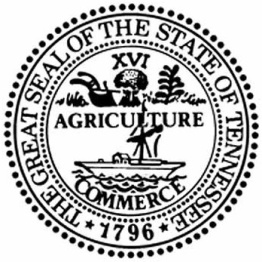 STATE OF DEPARTMENT OF GENERAL SERVICES, MEGASITE AUTHORITY OF WEST TENNESSEEREQUEST FOR PROPOSALSFOR Potable Water, Wastewater Facilities Management, Force Main & Pump Station, Operation, and Maintenance Services for the Megasite Authority of West TennesseeRFP # 32122-2023-0021.	INTRODUCTIONThe State of Tennessee, MEGASITE AUTHORITY OF WEST TENNESSEE, hereinafter referred to as “the State,” issues this Request for Proposals (RFP) to define minimum contract requirements; solicit responses; detail response requirements; and, outline the State’s process for evaluating responses and selecting  a contractor to provide the needed goods or services. Through this RFP, the State seeks to procure necessary goods or services at the most favorable, competitive prices and to give ALL qualified respondents, including those that are owned by minorities, women, service-disabled veterans, persons with disabilities and small business enterprises, an opportunity to do business with the state as contractors, subcontractors or suppliers.Statement of Procurement Purpose

The Blue Oval City industrial complex will include on-site water supply, treatment, and storage facilities to meet the potable water demands of its tenants, and wastewater treatment, storage, and conveyance facilities to serve tenants’ wastewater disposal needs. The Megasite Authority of West Tennessee (Authority) seeks to procure the services of a qualified firm to provide management, operation, and maintenance (MOM) of the water and wastewater facilities that will be constructed and commissioned in Haywood and Tipton Counties in support of the Blue Oval City site.The infrastructure components consist of a 5.1 Million Gallon per Day (MGD) Waste Water Treatment Plant, 5.1 MGD Intermediate Pump Station (located in Covington, TN) approximately thirty seven mile Force Main, two elevated 1 Million Gallon (MG) Water Storage Tanks, 74 MG emergency effluent lagoon, 7.0 MGD Water Treatment Plant, seven water wells, and associated site piping.The Contractor responsibilities are to operate and maintain a 7.0 MGD potable water system and a 5.1 MGD waste water System that includes a 37.5 mile force main and intermediate pump station.  Additionally, the Contractor shall serve as the pre-treatment coordinator for the approved Pre-Treatment Program.  1.2.	Scope of Service, Contract Period, & Required Terms and Conditions

The RFP Attachment 6.6., Pro Forma Contract details the State’s requirements:Scope of Services and Deliverables (Section A);Contract Period (Section B);Payment Terms (Section C); Standard Terms and Conditions (Section D); and,Special Terms and Conditions (Section E).The pro forma contract substantially represents the contract document that the successful Respondent must sign.1.3.	Nondiscrimination

No person shall be excluded from participation in, be denied benefits of, or be otherwise subjected to discrimination in the performance of a Contract pursuant to this RFP or in the employment practices of the Contractor on the grounds of handicap or disability, age, race, creed, color, religion, sex, national origin, or any other classification protected by federal, Tennessee state constitutional, or statutory law.  The Contractor pursuant to this RFP shall, upon request, show proof of such nondiscrimination and shall post in conspicuous places, available to all employees and applicants, notices of nondiscrimination.1.4.	RFP Communications 1.4.1.	The State has assigned the following RFP identification number that must be referenced in all communications regarding this RFP:

RFP # 32122-2023-0021.4.2.	Unauthorized contact about this RFP with employees or officials of the State of  except as detailed below may result in disqualification from consideration under this procurement process.  1.4.2.1.	Prospective Respondents must direct communications concerning this RFP to the following person designated as the Solicitation Coordinator:

Nicholas R. Edwards | Director of Sourcing
Central Procurement OfficeTennessee Tower, 3rd Floor
312 Rosa L. Parks Ave., Nashville, TN 37243
p. 615-741-1075
c. 615-630-8343 
Nicholas.Edwards@tn.gov 1.4.2.2.	Notwithstanding the foregoing, Prospective Respondents may alternatively contact:a.	staff of the Governor’s Office of Diversity Business Enterprise for assistance available to minority-owned, woman-owned, service-disabled veteran-owned, businesses owned by persons with disabilities, and small businesses as well as general, public information relating to this RFP (visit https://www.tn.gov/generalservices/procurement/central-procurement-office--cpo-/governor-s-office-of-diversity-business-enterprise--godbe--/godbe-general-contacts.html for contact information); andb.	the following individual designated by the State to coordinate compliance with the nondiscrimination requirements of the State of Tennessee, Title VI of the Civil Rights Act of 1964, the Americans with Disabilities Act of 1990, and associated federal regulations:

Helen CrowleyDepartment of General Services, CPO312 Rosa L Parks Avenue, 3rd Floor Tennessee TowerNashville, Tennessee 37243-1102Telephone (615) 741-1035Helen.Crowley@tn.gov 1.4.3.	Only the State’s official, written responses and communications with Respondents are binding with regard to this RFP.  Oral communications between a State official and one or more Respondents are unofficial and non-binding.  1.4.4.	Potential Respondents must ensure that the State receives all written questions and comments, including questions and requests for clarification, no later than the Written Questions & Comments Deadline detailed in the RFP Section 2, Schedule of Events.1.4.5.	Respondents must assume the risk of the method of dispatching any communication or response to the State.  The State assumes no responsibility for delays or delivery failures resulting from the Respondent’s method of dispatch.  Actual or digital “postmarking” of a communication or response to the State by a specified deadline is not a substitute for the State’s actual receipt of a communication or response.  It is encouraged for Respondents to submit bids digitally. 1.4.6.	The State will convey all official responses and communications related to this RFP to the prospective Respondents from whom the State has received a Notice of Intent to Respond (refer to RFP Section 1.8).1.4.7.	The State reserves the right to determine, at its sole discretion, the method of conveying official, written responses and communications related to this RFP.   Such written communications may be transmitted by mail, hand-delivery, facsimile, electronic mail, Internet posting, or any other means deemed reasonable by the State.  For internet posting, please refer to the following website: https://www.tn.gov/generalservices/procurement/central-procurement-office--cpo-/supplier-information/request-for-proposals--rfp--opportunities1.html.1.4.8.	The State reserves the right to determine, at its sole discretion, the appropriateness and adequacy of responses to written comments, questions, and requests related to this RFP.  The State’s official, written responses will constitute an amendment of this RFP.  1.4.9.	Any data or factual information provided by the State (in this RFP, an RFP amendment or any other communication relating to this RFP) is for informational purposes only.  The State will make reasonable efforts to ensure the accuracy of such data or information, however it is the Respondent’s obligation to independently verify any data or information provided by the State.  The State expressly disclaims the accuracy or adequacy of any information or data that it provides to prospective Respondents.1.5.	Assistance to Respondents With a Handicap or Disability

Prospective Respondents with a handicap or disability may receive accommodation relating to the communication of this RFP and participating in the RFP process.  Prospective Respondents may contact the Solicitation Coordinator to request such reasonable accommodation no later than the Disability Accommodation Request Deadline detailed in the RFP Section 2, Schedule of Events.1.6.	Respondent Required Review & Waiver of Objections1.6.1.	Each prospective Respondent must carefully review this RFP, including but not limited to, attachments, the RFP Attachment 6.6., Pro Forma Contract, and any amendments, for questions, comments, defects, objections, or any other matter requiring clarification or correction (collectively called “questions and comments”).  1.6.2.	Any prospective Respondent having questions and comments concerning this RFP must provide them in writing to the State no later than the Written Questions & Comments Deadline detailed in the RFP Section 2, Schedule of Events.1.6.3.	Protests based on any objection to the RFP shall be considered waived and invalid if the objection has not been brought to the attention of the State, in writing, by the Written Questions & Comments Deadline.1.7.	MANDATORY Pre-Response Conference

A Pre-response Conference will be held at the time and date detailed in the RFP Section 2, Schedule of Events.  Pre-response Conference attendance is MANDATORY.  A representative for the Respondent MUST identify themselves either telephonically or via a sign-in sheet if the Respondent attends in person.

The conference will be held at:
Brasfield Work Trailers213 Fredonia Loop Rd.Stanton, TN 38069 Proper Personal Protective Equipment (PPE) required; this is an active construction site.Email Larry.Milton@tn.gov and Nicholas.Edwards@tn.gov to confirm attendance.After the Mandatory Pre-Response Conference, the State will require respondents to sign an NDA to gain access to applicable field drawings and project manual.

The purpose of the conference is to discuss the RFP scope of goods or services.  The State will entertain questions, however prospective Respondents must understand that the State’s oral response to any question at the Pre-response Conference shall be unofficial and non-binding.  Prospective Respondents must submit all questions, comments, or other concerns regarding the RFP in writing prior to the Written Questions & Comments Deadline date detailed in the RFP Section 2, Schedule of Events.  The State will send the official response to these questions and comments to prospective Respondents from whom the State has received a Notice of Intent to respond as indicated in RFP Section 1.8 and on the date detailed in the RFP Section 2, Schedule of Events. 1.8.	Notice of Intent to Respond

Before the Notice of Intent to Respond Deadline detailed in the RFP Section 2, Schedule of Events, prospective Respondents should submit to the Solicitation Coordinator a Notice of Intent to Respond (in the form of a simple e-mail or other written communication).  Such notice should include the following information:  the business or individual’s name (as appropriate);a contact person’s name and title; andthe contact person’s mailing address, telephone number, facsimile number, and e-mail address.A Notice of Intent to Respond creates no obligation and is not a prerequisite for submitting a response, however, it is necessary to ensure receipt of any RFP amendments or other notices and communications relating to this RFP.1.9.	Response Deadline 

A Respondent must ensure that the State receives a response no later than the Response Deadline time and date detailed in the RFP Section 2, Schedule of Events.  The State will not accept late responses, and a Respondent’s failure to submit a response before the deadline will result in disqualification of the response.  It is the responsibility of the Respondent to ascertain any additional security requirements with respect to packaging and delivery to the State of Tennessee.  Respondents should be mindful of any potential delays due to security screening procedures, weather, or other filing delays whether foreseeable or unforeseeable.  2.	RFP SCHEDULE OF EVENTS2.1.	The following RFP Schedule of Events represents the State’s best estimate for this RFP.  2.2.	The State reserves the right, at its sole discretion, to adjust the RFP Schedule of Events as it deems necessary.  Any adjustment of the Schedule of Events shall constitute an RFP amendment, and the State will communicate such to prospective Respondents from whom the State has received a Notice of Intent to Respond (refer to section 1.8).  3.	RESPONSE REQUIREMENTS3.1.	Response Form

A response to this RFP must consist of two parts, a Technical Response and a Cost Proposal.3.1.1.	Technical Response.  RFP Attachment 6.2., Technical Response & Evaluation Guide provides the specific requirements for submitting a response.  This guide includes mandatory requirement items, general qualifications and experience items, and technical qualifications, experience, and approach items all of which must be addressed with a written response and, in some instances, additional documentation.NOTICE:  A technical response must not include any pricing or cost information.  If any pricing or cost information amounts of any type (even pricing relating to other projects) is included in any part of the technical response, the state may deem the response to be non-responsive and reject it.3.1.1.1.	A Respondent should duplicate and use the RFP Attachment 6.2., Technical Response & Evaluation Guide to organize, reference, and draft the Technical Response by duplicating the attachment, adding appropriate page numbers as required, and using the guide as a table of contents covering the Technical Response.3.1.1.2.	A response should be economically prepared, with emphasis on completeness and clarity.  A response, as well as any reference material presented, must be written in English and must be written on standard 8 ½” x 11” pages (although oversize exhibits are permissible) and use a 12 point font for text.  All response pages must be numbered.3.1.1.3.	All information and documentation included in a Technical Response should correspond to or address a specific requirement detailed in the RFP Attachment 6.2., Technical Response & Evaluation Guide.  All information must be incorporated into a response to a specific requirement and clearly referenced.  Any information not meeting these criteria will be deemed extraneous and will not contribute to evaluations.3.1.1.4.	The State may determine a response to be non-responsive and reject it if: a.	the Respondent fails to organize and properly reference the Technical Response as required by this RFP and the RFP Attachment 6.2., Technical Response & Evaluation Guide; orb.	the Technical Response document does not appropriately respond to, address, or meet all of the requirements and response items detailed in the RFP Attachment 6.2., Technical Response & Evaluation Guide.3.1.2.	Cost Proposal.  A Cost Proposal must be recorded on an exact duplicate of the RFP Attachment 6.3., Cost Proposal & Scoring Guide.NOTICE:  If a Respondent fails to submit a cost proposal exactly as required, the State may deem the response to be non-responsive and reject it.3.1.2.1.	A Respondent must only record the proposed cost exactly as required by the RFP Attachment 6.3., Cost Proposal & Scoring Guide and must NOT record any other rates, amounts, or information.3.1.2.2.	The proposed cost shall incorporate ALL costs for services under the contract for the total contract period, including any renewals or extensions.  3.1.2.3.	A Respondent must sign and date the Cost Proposal.3.1.2.4.	A Respondent must submit the Cost Proposal to the State in a sealed package separate from the Technical Response (as detailed in RFP Sections 3.2.3., et seq.).3.2.	Response Delivery
A Respondent must ensure that both the Technical Response and Cost Proposal files meet all form and content requirements, including all required signatures, as detailed within this RFP. A Respondent must submit their response as specified in one of the two formats below.   Digital Media SubmissionTechnical ResponseThe Technical Response document should be in the form of one (1) digital document in “PDF” format properly recorded on its own otherwise blank, standard CD-R recordable disc or USB flash drive and should be clearly identified as the: “RFP #32122-2023-002 TECHNICAL RESPONSE ORIGINAL” and ONE (1) digital copies of the Technical Response each in the form of one (1) digital document in “PDF” format properly recorded on its own otherwise blank, standard CD-R recordable disc or USB flash drive clearly labeled:

“RFP # 32122-2023-002 TECHNICAL RESPONSE COPY” 

The customer references should be delivered by each reference in accordance with RFP Attachment 6.4. Reference Questionnaire. Cost Proposal: The Cost Proposal should be in the form of one (1) digital document in “PDF” or “XLS” format properly recorded on a separate, otherwise blank, standard CD-R recordable disc or USB flash drive clearly labeled: “RFP #32122-2023-002 COST PROPOSAL” An electronic or facsimile signature, as applicable, on the Cost Proposal is acceptable.  E-mail SubmissionTechnical ResponseThe Technical Response document should be in the form of one (1) digital document in “PDF” format or other easily accessible digital format attached to an e-mail to the Solicitation Coordinator.  Both the subject and file name should be clearly identified as follows: “RFP #32122-2023-002 TECHNICAL RESPONSE” 

The customer references should be delivered by each reference in accordance with RFP Attachment 6.4. Reference Questionnaire. Cost Proposal: The Cost Proposal should be in the form of one (1) digital document in “PDF” or “XLS” format or other easily accessible digital format attached to an e-mail to the Solicitation Coordinator.  Both the subject and file name should be clearly identified as follows:  “RFP #32122-2023-002 COST PROPOSAL” An electronic or facsimile signature, as applicable, on the Cost Proposal is acceptable.  3.2.3.	For e-mail submissions, the Technical Response and Cost Proposal documents must be dispatched to the Solicitation Coordinator in separate e-mail messages.  For digital media submissions, a Respondent must separate, seal, package, and label the documents and copies for delivery as follows:3.2.3.1.	The Technical Response and copies must be placed in a sealed package that is clearly labeled: 
 
“DO NOT OPEN… RFP # 32122-2023-002 TECHNICAL RESPONSE FROM [RESPONDENT LEGAL ENTITY NAME]”3.2.3.2.	The Cost Proposal must be placed in a separate, sealed package that is clearly labeled:

“DO NOT OPEN… RFP # 32122-2023-002 COST PROPOSAL FROM [RESPONDENT LEGAL ENTITY NAME]”3.2.3.3.	The separately, sealed Technical Response and Cost Proposal components may be enclosed in a larger package for mailing or delivery, provided that the outermost package is clearly labeled:

“RFP # 32122-2023-002 SEALED TECHNICAL RESPONSE & SEALED COST PROPOSAL FROM [RESPONDENT LEGAL ENTITY NAME]”3.2.3.4.	Any Respondent wishing to submit a Response in a format other than digital may do so by contacting the Solicitation Coordinator.  
3.2.4.	A Respondent must ensure that the State receives a response no later than the Response Deadline time and date detailed in the RFP Section 2, Schedule of Events at the following address:

Nicholas R. Edwards | Director of SourcingCentral Procurement OfficeTennessee Tower, 3rd Floor312 Rosa L. Parks Ave., Nashville, TN 37243p. 615-741-1075c. 615-630-8343Nicholas.Edwards@tn.gov 3.3.	Response & Respondent Prohibitions 3.3.1.	A response must not include alternate contract terms and conditions, except as otherwise permitted by the RFP. If a response contains such terms and conditions the State, at its sole discretion, may determine the response to be a non- responsive counteroffer and reject it.3.3.2.	A response must not restrict the rights of the State or otherwise qualify either the offer to deliver goods or provide services as required by this RFP or the Cost Proposal.  If a response restricts the rights of the State or otherwise qualifies either the offer to deliver goods or provide services as required by this RFP or the Cost Proposal, the State, at its sole discretion, may determine the response to be a non-responsive counteroffer and reject it.3.3.3.	A response must not propose alternative goods or services (i.e., offer services different from those requested and required by this RFP) unless expressly requested in this RFP.  The State may consider a response of alternative goods or services to be non-responsive and reject it.3.3.4.	A Cost Proposal must be prepared and arrived at independently and must not involve any collusion between Respondents.  The State will reject any Cost Proposal that involves collusion, consultation, communication, or agreement between Respondents.  Regardless of the time of detection, the State will consider any such actions to be grounds for response rejection or contract termination.3.3.5.	A Respondent must not provide, for consideration in this RFP process or subsequent contract negotiations, any information that the Respondent knew or should have known was materially incorrect.  If the State determines that a Respondent has provided such incorrect information, the State will deem the Response non-responsive and reject it. 3.3.6.	A Respondent must not submit more than one Technical Response and one Cost Proposal in response to this RFP, except as expressly requested by the State in this RFP.  If a Respondent submits more than one Technical Response or more than one Cost Proposal, the State will deem all of the responses non-responsive and reject them.3.3.7.	A Respondent must not submit a response as a prime contractor while also permitting one or more other Respondents to offer the Respondent as a subcontractor in their own responses.  Such may result in the disqualification of all Respondents knowingly involved.  This restriction does not, however, prohibit different Respondents from offering the same subcontractor as a part of their responses (provided that the subcontractor does not also submit a response as a prime contractor).  3.3.8.	The State shall not consider a response from an individual who is, or within the past six (6) months has been, a State employee.  For purposes of this RFP: An individual shall be deemed a State employee until such time as all compensation for salary, termination pay, and annual leave has been paid; A contract with or a response from a company, corporation, or any other contracting entity in which a controlling interest is held by any State employee shall be considered to be a contract with or proposal from the employee; andA contract with or a response from a company, corporation, or any other contracting entity that employs an individual who is, or within the past six (6) months has been, a State employee shall not be considered a contract with or a proposal from the employee and shall not constitute a prohibited conflict of interest.  This RFP is also subject to Tenn. Code Ann. § 12-4-101—105. 3.4.	Response Errors & Revisions

A Respondent is responsible for any and all response errors or omissions.  A Respondent will not be allowed to alter or revise response documents after the Response Deadline time and date detailed in the RFP Section 2, Schedule of Events unless such is formally requested, in writing, by the State.  3.5.	Response Withdrawal

A Respondent may withdraw a submitted response at any time before the Response Deadline time and date detailed in the RFP Section 2, Schedule of Events by submitting a written request signed by an authorized Respondent representative.  After withdrawing a response, a Respondent may submit another response at any time before the Response Deadline.  After the Response Deadline, a Respondent may only withdraw all or a portion of a response where the enforcement of the response would impose an unconscionable hardship on the Respondent.  3.6.	Additional Services

If a response offers goods or services in addition to those required by and described in this RFP, the State, at its sole discretion, may add such services to the contract awarded as a result of this RFP. Notwithstanding the foregoing, a Respondent must not propose any additional cost amounts or rates for additional goods or services.  Regardless of any additional services offered in a response, the Respondent’s Cost Proposal must only record the proposed cost as required in this RFP and must not record any other rates, amounts, or information.  

NOTICE:  If a Respondent fails to submit a Cost Proposal exactly as required, the State may deem the response non-responsive and reject it.3.7.	Response Preparation Costs

The State will not pay any costs associated with the preparation, submittal, or presentation of any response.4.	GENERAL CONTRACTING INFORMATION & REQUIREMENTS4.1.	RFP Amendment

The State at its sole discretion may amend this RFP, in writing, at any time prior to contract award.  However, prior to any such amendment, the State will consider whether it would negatively impact the ability of potential Respondents to meet the response deadline and revise the RFP Schedule of Events if deemed appropriate.  If an RFP amendment is issued, the State will convey it to potential Respondents who submitted a Notice of Intent to Respond (refer to RFP Section 1.8).  A response must address the final RFP (including its attachments) as amended.4.2.	RFP Cancellation

The State reserves the right, at its sole discretion, to cancel the RFP or to cancel and reissue this RFP in accordance with applicable laws and regulations.4.3.	State Right of Rejection4.3.1.	Subject to applicable laws and regulations, the State reserves the right to reject, at its sole discretion, any and all responses.4.3.2.	The State may deem as non-responsive and reject any response that does not comply with all terms, conditions, and performance requirements of this RFP.  Notwithstanding the foregoing, the State reserves the right to waive, at its sole discretion, minor variances from full compliance with this RFP.  If the State waives variances in a response, such waiver shall not modify the RFP requirements or excuse the Respondent from full compliance, and the State may hold any resulting Contractor to strict compliance with this RFP.4.4.	Assignment & Subcontracting4.4.1.	The Contractor may not subcontract, transfer, or assign any portion of the Contract awarded as a result of this RFP without prior approval of the State.  The State reserves the right to refuse approval, at its sole discretion, of any subcontract, transfer, or assignment.4.4.2.	If a Respondent intends to use subcontractors, the response to this RFP must specifically identify the scope and portions of the work each subcontractor will perform (refer to RFP Attachment 6.2., Section B, General Qualifications & Experience Item B.14.).4.4.3.	Subcontractors identified within a response to this RFP will be deemed as approved by the State unless the State expressly disapproves one or more of the proposed subcontractors prior to signing the Contract.4.4.4.	After contract award, a Contractor may only substitute an approved subcontractor at the discretion of the State and with the State’s prior, written approval.4.4.5.	Notwithstanding any State approval relating to subcontracts, the Respondent who is awarded a contract pursuant to this RFP will be the prime contractor and will be responsible for all work under the Contract.4.5.	Right to Refuse Personnel or Subcontractors

The State reserves the right to refuse, at its sole discretion and notwithstanding any prior approval, any personnel of the prime contractor or a subcontractor providing goods or services in the performance of a contract resulting from this RFP.  The State will document in writing the reason(s) for any rejection of personnel. 4.6.	Insurance

The State will require the awarded Contractor to provide a Certificate of Insurance issued by an insurance company licensed or authorized to provide insurance in the State of Tennessee.  Each Certificate of Insurance shall indicate current insurance coverages meeting minimum requirements as may be specified by this RFP.  A failure to provide a current, Certificate of Insurance will be considered a material breach and grounds for contract termination.4.7.	Professional Licensure and Department of Revenue Registration4.7.1.	All persons, agencies, firms, or other entities that provide legal or financial opinions, which a Respondent provides for consideration and evaluation by the State as a part of a response to this RFP, shall be properly licensed to render such opinions.4.7.2.	Before the Contract resulting from this RFP is signed, the apparent successful Respondent (and Respondent employees and subcontractors, as applicable) must hold all necessary or appropriate business or professional licenses to provide the goods or services as required by the contract.  The State may require any Respondent to submit evidence of proper licensure.4.7.3.   Before the Contract resulting from this RFP is signed, the apparent successful Respondent must be registered with the Tennessee Department of Revenue for the collection of Tennessee sales and use tax. The State shall not award a contract unless the Respondent provides proof of such registration or provides documentation from the Department of Revenue that the Contractor is exempt from this registration requirement.  The foregoing is a mandatory requirement of an award of a contract pursuant to this solicitation.  To register, please visit the Department of Revenue’s Tennessee Taxpayer Access Point (TNTAP) website for Online Registration and the Vendor Contract Questionnaire.  These resources are available at the following: https://tntap.tn.gov/eservices/_/#14.8.	Disclosure of Response Contents4.8.1.	All materials submitted to the State in response to this RFP shall become the property of the State of Tennessee.  Selection or rejection of a response does not affect this right.  By submitting a response, a Respondent acknowledges and accepts that the full response contents and associated documents will become open to public inspection in accordance with the laws of the State of .4.8.2.	The State will hold all response information, including both technical and cost information, in confidence during the evaluation process.  4.8.3.	Upon completion of response evaluations, indicated by public release of a Notice of Intent to Award, the responses and associated materials will be open for review by the public in accordance with Tenn. Code Ann. § 10-7-504(a)(7).4.9.	Contract Approval and Contract Payments4.9.1. 	After contract award, the Contractor who is awarded the contract must submit appropriate documentation with the Department of Finance and Administration, Division of Accounts.4.9.2. 	This RFP and its contractor selection processes do not obligate the State and do not create rights, interests, or claims of entitlement in either the Respondent with the apparent best-evaluated response or any other Respondent.  State obligations pursuant to a contract award shall commence only after the Contract is signed by the State agency head and the Contractor and after the Contract is approved by all other state officials as required by applicable laws and regulations.4.9.3. 	No payment will be obligated or made until the relevant Contract is approved as required by applicable statutes and rules of the State of .4.9.3.1.	The State shall not be liable for payment of any type associated with the Contract resulting from this RFP (or any amendment thereof) or responsible for any goods delivered or services rendered by the Contractor, even goods delivered or services rendered in good faith and even if the Contractor is orally directed to proceed with the delivery of goods or the rendering of services, if it occurs before the Contract Effective Date or after the Contract Term. 4.9.3.2.	All payments relating to this procurement will be made in accordance with the Payment Terms and Conditions of the Contract resulting from this RFP (refer to RFP Attachment 6.6., Pro Forma Contract, Section C).4.9.3.3.	If any provision of the Contract provides direct funding or reimbursement for the competitive purchase of goods or services as a component of contract performance or otherwise provides for the reimbursement of specified, actual costs, the State will employ all reasonable means and will require all such documentation that it deems necessary to ensure that such purchases were competitive and costs were reasonable, necessary, and actual.  The Contractor shall provide reasonable assistance and access related to such review.  Further, the State shall not remit, as funding or reimbursement pursuant to such provisions, any amounts that it determines do not represent reasonable, necessary, and actual costs.4.10.	Contractor Performance

The Contractor who is awarded a contract will be responsible for the delivery of all acceptable goods or the satisfactory completion of all services set out in this RFP (including attachments) as may be amended.  All goods or services are subject to inspection and evaluation by the State.  The State will employ all reasonable means to ensure that goods delivered or services rendered are in compliance with the Contract, and the Contractor must cooperate with such efforts.4.11.	Contract Amendment

After Contract award, the State may request the Contractor to deliver additional goods or perform additional services within the general scope of the Contract and this RFP, but beyond the specified Scope, and for which the Contractor may be compensated.  In such instances, the State will provide the Contractor a written description of the additional goods or services.  The Contractor must respond to the State with a time schedule for delivering the additional goods or accomplishing the additional services based on the compensable units included in the Contractor’s response to this RFP.  If the State and the Contractor reach an agreement regarding the goods or services and associated compensation, such agreement must be effected by means of a contract amendment.  Further, any such amendment requiring additional goods or services must be signed by both the State agency head and the Contractor and must be approved by other state officials as required by applicable statutes, rules, policies and procedures of the State of Tennessee.  The Contractor must not provide additional goods or render additional services until the State has issued a written contract amendment with all required approvals.4.12.	Severability

If any provision of this RFP is declared by a court to be illegal or in conflict with any law, said decision will not affect the validity of the remaining RFP terms and provisions, and the rights and obligations of the State and Respondents will be construed and enforced as if the RFP did not contain the particular provision held to be invalid.Next Ranked RespondentThe State reserves the right to initiate negotiations with the next ranked Respondent should the State cease doing business with any Respondent selected via this RFP process.5.	EVALUATION & CONTRACT AWARD5.1.	Evaluation Categories & Maximum Points

The State will consider qualifications, experience, technical approach, and cost in the evaluation of responses and award points in each of the categories detailed below (up to the maximum evaluation points indicated) to each response deemed by the State to be responsive.5.2.	Evaluation Process

The evaluation process is designed to award the contract resulting from this RFP not necessarily to the Respondent offering the lowest cost, but rather to the Respondent deemed by the State to be responsive and responsible who offers the best combination of attributes based upon the evaluation criteria.  (“Responsive Respondent” is defined as a Respondent that has submitted a response that conforms in all material respects to the RFP.  “Responsible Respondent” is defined as a Respondent that has the capacity in all respects to perform fully the contract requirements, and the integrity and reliability which will assure good faith performance.)5.2.1.	Technical Response Evaluation. The Solicitation Coordinator and the Proposal Evaluation Team (consisting of three (3) or more State employees) will use the RFP Attachment 6.2., Technical Response & Evaluation Guide to manage the Technical Response Evaluation and maintain evaluation records.5.2.1.1.	The State reserves the right, at its sole discretion, to request Respondent clarification of a Technical Response or to conduct clarification discussions with any or all Respondents.  Any such clarification or discussion will be limited to specific sections of the response identified by the State.  The subject Respondent must put any resulting clarification in writing as may be required and in accordance with any deadline imposed by the State.5.2.1.2.	The Solicitation Coordinator will review each Technical Response to determine compliance with RFP Attachment 6.2., Technical Response & Evaluation Guide, Section A— Mandatory Requirements.  If the Solicitation Coordinator determines that a response failed to meet one or more of the mandatory requirements, the Proposal Evaluation Team will review the response and document the team’s determination of whether:a.	the response adequately meets RFP requirements for further evaluation;b.	the State will request clarifications or corrections for consideration prior to further evaluation; or, c.	the State will determine the response to be non-responsive to the RFP and reject it.5.2.1.3.	Proposal Evaluation Team members will independently evaluate each Technical Response (that is responsive to the RFP) against the evaluation criteria in this RFP, and will score each in accordance with the RFP Attachment 6.2., Technical Response & Evaluation Guide.5.2.1.4.	For each response evaluated, the Solicitation Coordinator will calculate the average of the Proposal Evaluation Team member scores for RFP Attachment 6.2., Technical Response & Evaluation Guide, and record each average as the response score for the respective Technical Response section.5.2.1.5.	The Solicitation Coordinator will invite the top THREE (3) ranked Respondents to make an Oral Presentation.  The ranking will be determined after the Technical Response score is totaled and ranked (e.g., 1 – the best evaluated ranking, etc.).5.2.1.5.1.	The Oral Presentations are mandatory.  The Solicitation Coordinator will schedule Respondent Presentations during the period indicated by the RFP Section 2, Schedule of Events.  The Solicitation Coordinator will make every effort to accommodate each Respondent’s schedules.  When the Respondent Presentation schedule has been determined, the Solicitation Coordinator will contact Respondents with the relevant information as indicated by RFP Section 2, Schedule of Events.5.2.1.5.2.	Respondent Presentations are only open to the invited Respondent, Proposal Evaluation Team members, the Solicitation Coordinator, and any technical consultants who are selected by the State to provide assistance to the Proposal Evaluation Team.5.2.1.5.3.	Oral Presentations provide an opportunity for Respondents to explain and clarify their responses and for the State to test to better understand the practical application of the good or service as applicable.  Respondents must not materially alter their responses and Presentations will be limited to addressing the items detailed in RFP Attachment 6.2., Technical Response & Evaluation Guide.  Respondent pricing shall not be discussed or provided during Oral Presentations.5.2.1.5.4.	The State will maintain an accurate record of each Respondent’s Oral Presentation session.  The record of the Respondent’s Oral Presentation shall be available for review when the State opens the procurement files for public inspection.5.2.1.5.5.	Proposal Evaluation Team members will independently evaluate each Oral Presentation in accordance with the RFP Attachment 6.2., Technical Response & Evaluation Guide, Section D.5.2.1.5.6.	The Solicitation Coordinator will calculate and document the average of the Proposal Evaluation Team member scores for RFP Attachment 6.2., Technical Response & Evaluation Guide, Section D, and record that number as the score for Respondent’s Technical Response section.5.2.1.6.	Before Cost Proposals are opened, the Proposal Evaluation Team will review the Technical Response Evaluation record and any other available information pertinent to whether or not each Respondent is responsive and responsible.  If the Proposal Evaluation Team identifies any Respondent that does not meet the responsive and responsible thresholds such that the team would not recommend the Respondent for Cost Proposal Evaluation and potential contract award, the team members will fully document the determination.5.2.2.	Cost Proposal Evaluation.  The Solicitation Coordinator will open for evaluation the Cost Proposal of each Respondent deemed by the State to be responsive and responsible and calculate and record each Cost Proposal score in accordance with the RFP Attachment 6.3., Cost Proposal & Scoring Guide.5.2.3.	Total Response Score.  The Solicitation Coordinator will calculate the sum of the Technical Response section scores and the Cost Proposal score and record the resulting number as the total score for the subject Response (refer to RFP Attachment 6.5., Score Summary Matrix).5.3.	Contract Award Process5.3.1	The Solicitation Coordinator will submit the Proposal Evaluation Team determinations and scores to the Chair of the Megasite Authority Board for consideration along with any other relevant information that might be available and pertinent to contract award.5.3.2.	The Chair of the Megasite Authority Board will determine the apparent best-evaluated Response.  To effect a contract award to a Respondent other than the one receiving the highest evaluation process score, the Chair of the Megasite Authority Board must provide written justification and obtain the written approval of the Chief Procurement Officer and the Comptroller of the Treasury.5.3.3.	The State will issue a Notice of Intent to Award identifying the apparent best-evaluated response and make the RFP files available for public inspection at the time and date specified in the RFP Section 2, Schedule of Events.

NOTICE:  The Notice of Intent to Award shall not create rights, interests, or claims of entitlement in either the apparent best-evaluated Respondent or any other Respondent.5.3.4.	Subject to agreement on the exceptions permitted by RFP Attachment 6.2 – B.19., the Respondent identified as offering the apparent best-evaluated response must sign a contract drawn by the State pursuant to this RFP.  The Contract shall be substantially the same as the RFP Attachment 6.6., Pro Forma Contract except as modified by any mutually agreed to exceptions permitted by RFP Attachment 6.2 – B.19.  The Respondent must sign the Contract by the Contractor Signature Deadline detailed in the RFP Section 2, Schedule of Events. If the Respondent fails to provide the signed Contract by this deadline, the State may determine that the Respondent is non-responsive to this RFP and reject the response.  5.3.5.	Notwithstanding the foregoing, the State may, at its sole discretion, entertain limited terms and conditions or pricing negotiations prior to Contract signing and, as a result, revise the pro forma contract terms and conditions or performance requirements in the State’s best interests, PROVIDED THAT such revision of terms and conditions or performance requirements shall NOT materially affect the basis of response evaluations or negatively impact the competitive nature of the RFP and contractor selection process.5.3.6.	If the State determines that a response is non-responsive and rejects it after opening Cost Proposals, the Solicitation Coordinator will re-calculate scores for each remaining responsive Cost Proposal to determine (or re-determine) the apparent best-evaluated response.RFP ATTACHMENT 6.4.REFERENCE QUESTIONNAIREThe standard reference questionnaire provided on the following pages of this attachment should be completed by all individuals offering a reference for the Respondent.  The Respondent will be solely responsible for obtaining completed reference questionnaires as detailed below.. Provide references from individuals who are not current State employees of the procuring State Agency for projects similar to the goods or services sought under this RFP and which represent:  two (2) contracts Respondent currently services that are similar in size and scope to the services required by this RFP; andthree (3) completed contracts that are similar in size and scope to the services required by this RFP.  References from at least three (3) different individuals are required to satisfy the requirements above, e.g., an individual may provide a reference about a completed project and another reference about a currently serviced account. The individual contact reference provided for each contract or project shall not be a current State employee of the procuring State agency.  Procuring State agencies that accept references from another State agency shall document, in writing, a plan to ensure that no contact is made between the procuring State agency and a referring State agency. The standard reference questionnaire, should be used and completed, and is provided on the next page of this RFP Attachment 6.4.  In order to obtain and submit the completed reference questionnaires following one of the two processes below.Written:(a)	Add the Respondent’s name to the standard reference questionnaire at RFP Attachment 6.4. and make a copy for each reference.(b)	Send a reference questionnaire and new, standard #10 envelope to each reference.(c)	Instruct the reference to:(i)	complete the reference questionnaire;(ii)	sign and date the completed reference questionnaire;(iii)	seal the completed, signed, and dated reference questionnaire within the envelope provided;(iv)	sign his or her name in ink across the sealed portion of the envelope; and(v)	return the sealed envelope directly to the Respondent (the Respondent may wish to give each reference a deadline, such that the Respondent will be able to collect all required references in time to include them within the sealed Technical Response).(d)	Do NOT open the sealed references upon receipt.(e)	Enclose all sealed reference envelopes within a larger, labeled envelope for inclusion in the Technical Response as required.Email: (a)	Add the Respondent’s name to the standard reference questionnaire at RFP Attachment 6.4. and make a copy for each reference.(b)	E-mail a reference questionnaire to each reference.(c)	Instruct the reference to:(i)	complete the reference questionnaire;(ii)	sign and date the completed reference questionnaire;(iii)	E-mail the reference directly to the Solicitation Coordinator by the RFP Technical Response Deadline with the Subject line of the e-mail as “[Respondent’s Name] Reference for RFP # 32122-2023-002”.NOTES:  The State will not accept late references or references submitted by any means other than the two which are described above, and each reference questionnaire submitted must be completed as required.  The State will not review more than the number of required references indicated above.  While the State will base its reference check on the contents of the reference e-mails or sealed reference envelopes included in the Technical Response package, the State reserves the right to confirm and clarify information detailed in the completed reference questionnaires, and may consider clarification responses in the evaluation of references.The State is under no obligation to clarify any reference information. RFP # 32122-2023-002 REFERENCE QUESTIONNAIREREFERENCE SUBJECT:  RESPONDENT NAME (completed by Respondent before reference is requested)The “reference subject” specified above, intends to submit a response to the State of  in response to the Request for Proposals (RFP) indicated.  As a part of such response, the reference subject must include a number of completed and sealed reference questionnaires (using this form).  Each individual responding to this reference questionnaire is asked to follow these instructions:complete this questionnaire (either using the form provided or an exact duplicate of this document);sign and date the completed questionnaire and follow either process outlined below;Physical: seal the completed, signed, and dated questionnaire in a new standard #10 envelope;sign in ink across the sealed portion of the envelope; andreturn the sealed envelope containing the completed questionnaire directly to the reference subject.E-Mail:e-mail the completed questionnaire to:Nicholas EdwardsNicholas.Edwards@tn.gov What is the name of the individual, company, organization, or entity responding to this reference questionnaire?Please provide the following information about the individual completing this reference questionnaire on behalf of the above-named individual, company, organization, or entity.What goods or services does/did the reference subject provide to your company or organization?If the goods or services that the reference subject provided to your company or organization are completed, were the goods or services provided in compliance with the terms of the contract, on time, and within budget?  If not, please explain.If the reference subject is still providing goods or services to your company or organization, are these goods or services being provided in compliance with the terms of the contract, on time, and within budget?  If not, please explain.How satisfied are you with the reference subject’s ability to perform based on your expectations and according to the contractual arrangements? RFP ATTACHMENT 6.6.RFP # 32122-2023-002 PRO FORMA CONTRACTThe Pro Forma Contract detailed in following pages of this exhibit contains some “blanks” (signified by descriptions in capital letters) that will be completed with appropriate information in the final contract resulting from the RFP.CONTRACT
BETWEEN THE STATE OF TENNESSEE,
MEGASITE AUTHORITY OF WEST TENNESSEE
AND
CONTRACTOR NAMEThis Contract, by and between the State of Tennessee, MEGASITE AUTHORITY OF WEST TENNESSEE (“State”) and Contractor Legal Entity Name (“Contractor”), is for the provision of State-Owned Municipal Infrastructure, Water and Wastewater Facilities Management, Operation and Maintenance Services, as further defined in the "SCOPE."  State and Contractor may be referred to individually as a “Party” or collectively as the “Parties” to this Contract.The Contractor is a/an Individual, For-Profit Corporation, Non-Profit Corporation, Special Purpose Corporation Or Association, Partnership, Joint Venture, Or Limited Liability Company.Contractor Place of Incorporation or Organization:  LocationContractor Edison Registration ID # NumberA.	SCOPE:A.1.	The Contractor shall provide all goods or services and deliverables as required, described, and detailed below and shall meet all service and delivery timelines as specified by this Contract.A.2.	Definitions.  For purposes of this Contract, definitions shall be as follows and as set forth in the Contract:Megasite Authority of West Tennessee – Established regional development authority administratively attached to the Department of General Services. The Megasite Authority is governed by a board of directors consisting of ex officio and appointed members.Megasite of West Tennessee (Megasite)- A 4,100-acre certified industrial site in West Tennessee located less than an hour from Jackson and Memphis.Million Gallons Per Day (MGD) - A measurement of water flow frequently used in measurement of water consumption.Pretreatment Program – The national pretreatment program is a component of the National Pollutant Discharge Elimination System (NPDES) program. It is a cooperative effort of federal, state, and local environmental regulatory agencies established to protect water quality.South Water Tower - Existing One Million Gallon elevated water tank already constructed.SSOE Group - Engineering Firm/Designer of Record for the State of Tennessee.System - The various components of the infrastructure that pump, divert, transport, store, treat and deliver safe drinking water and treated effluent; all man-made natural features that move and treat water.Tenant - Ford Motor CompanyWellhead Protection Plan - The surface and subsurface area surrounding a water well or wellfield, supplying a public water system, through which contaminants are reasonably likely to move toward and reach such water well or wellfield.A.3.	The Contractor shall operate, maintain, and manage the State’s water and wastewater infrastructure facilities cost effectively and efficiently. The Contractor shall operate in compliance with State and Federal permits and rules to include required reporting to authorities having jurisdiction, provide adequate maintenance, consider innovations to lower the capital and operating costs of all aspects of operations and utilize local purchases of supplies, consumables, and services.	The State’s water and wastewater infrastructure shall include the existing South Water Tower elevated water storage tank and the following infrastructure facilities currently under construction.Water Treatment Plan (SSOE Project No. 012-02080-21)Water Wells (SSOE Project No. 012-02080-21)North Water Tower (SSOE Project No. 012-02081-21)Site Piping Water (SSOE Project No. 012-02080-21)Wastewater Treatment Plant and Disposal Facilities (SSOE Project No. 012-02080-16)Force Main and Pump Station (SSOE Project No. 012-02080-16)Emergency Effluent Lagoon (SSOE Project No. 012-02080-21)A.4.	Temporary Services in OperationThe State is currently providing temporary services to meet the tenant demands for 	facility startups.  Operation start-up for this System is November 1, 2023. The System is  	operating at a maximum of one million gallons per day until the main water treatment 	plant is operational.To enable water supply to meet the demands noted in the ramp up schedule provide by 	the Tenant, use of temporary well and a 1 MGD pad mounted water treatment System 	will be provided. Tenant will use two (2) of the four water supply connections to the site. 	Temporary System capacity will not exceed 1 MGD during operations.Description of the Temporary Operations in place are: Water volume required by Tenant for week will be obtained before operation.Temporary aerator fan will be started.One well, No. 1 or No. 2 will be used to direct flow at rate of 700 Gallons per Minute (GPM) to the temporary aerator unit mounted above the potable water tank.Water will accumulate in potable water tank below aerator.One high service pump will be stated to deliver flow (700 GPM) to the water System.Chemical metering system will start from signal at meter on high service pump skid inject hypochlorite solution to water system.Water will flow through the 24-inch header and reach the south tower. A set minimum volume will be placed in the water tower, and pump shut down.Residual chlorine level at base of water tower will be checked and recorded.A.5.	The temporary System and the permanent System will require an integration that will result in the temporary System being phased out and the permanent System being fully operational.A.6.	The Contractor shall manage the State’s wastewater infrastructure facilities shall include the administration of the State’s Pretreatment Program approved by the Tennessee Department of Environment and Conservation.	The Contractor shall act as “Pretreatment Coordinator”. The term “Pretreatment Coordinator” means the administrative entity representing the Authority (which will act as the Control Authority in an approved Pretreatment Program under the provision of 40 CFR Part 403.11) in all matters related to the administration, implementation, and enforcement of the Pretreatment Program of the Authority as approved by the Tennessee Department of Environment and Conservation. During the first year’s administration of the Pretreatment Program, no more than four Industrial User Permits are envisioned and two inspections of the significant industrial user facilities per year which will include wastewater sampling and analysis for all permitted parameters.A.7.	Real Property, Equipment, and Materials Owned by the Authority and by the Contractor.All land, buildings, improvements, and permanent equipment which are presently in place, or new facilities which may be added by the construction projects, shall remain, or become the property of the State. Should the State determine any facility improvement is necessary, such facility improvements shall follow the appropriate process as determined by the State. All water and wastewater infrastructure facilities shall be made available to the Contractor for its use in providing the services under this Contract.The Contractor shall maintain all land including rights-of-way, buildings, improvements, and permanent equipment that are within the scope of the Contract. Equipment maintenance shall be performed by the Contractor in accordance with manufacturer's recommendations or good industry practices and the Contractor will be required to provide proof thereof to the satisfaction of the State.The Contractor shall provide, maintain, and replace the rolling stock and transportable equipment required for implementing the scope of work described herein.A.8.	The Contractor shall be responsible for the payment of fines and/or civil penalties levied against the Contractor and/or the Authority by any regulatory agency having jurisdiction, as a result of failure to comply with the terms and conditions of any duly authorized permit, court order, administrative order, law, statute, ordinance, etc. for reasons resulting from the Contractor's negligence during the Contract Term.A.9.	The Contractor shall comply with all applicable law and regulations regarding the operation, maintenance, and management of the facilities (systems) and reporting requirements and a process control system which furnishes complete and accurate records. System shall be capable of readily providing historical data and trends to the State upon request.A.10.	The Contractor shall be responsible for maintaining all manufacturer's warranties on new equipment and assist the Authority in enforcing equipment warranties and guarantees.A.11.	The Contractor shall provide enough certified qualified personnel, including management, administrative, operational, technical, laboratory and clerical, who meet relevant legal requirements and certifications regarding operation and maintenance and are capable and demonstrate experience necessary to operate and maintain the facility(s).A.12.	The Contractor shall operate all facilities such that odor and noise shall be effectively controlled, and that no avoidable disruption of adjacent neighborhoods shall result.A.13.	The Contractor shall provide training for Contractor personnel in areas of operation, maintenance, safety, supervisory skills, laboratory, energy management, etc. A safety program must be implemented, and all portions of that program in accordance with industry guidelines, state law, and federal law.A.14.	The Contractor shall provide the Megasite Authority with full documentation that maintenance is being performed on all Authority owned equipment in accordance with manufacturer's recommendations at intervals and in sufficient detail as may be determined by the Authority.A.15. 	The Contractor shall provide computerized reporting maintenance, process control and laboratory management systems.A.16.	The Contractor shall be responsible for biosolids management and disposal. The method of biosolids disposal shall be landfilling in a Class I Solid Waste Disposal Facility and costs of biosolids management shall be approved by the Authority.A.17.	The Contractor shall provide operation and maintenance services for the State’s water storage and distribution system, wastewater collection system and wastewater effluent outfall.A.18.	Warranty.  Contractor represents and warrants that the term of the warranty (“Warranty Period”) shall be the greater of the Term of this Contract or any other warranty generally offered by Contractor, its suppliers, or manufacturers to customers of its goods or services.  The goods or services provided under this Contract shall conform to the terms and conditions of this Contract throughout the Warranty Period.  Any nonconformance of the goods or services to the terms and conditions of this Contract shall constitute a “Defect” and shall be considered “Defective.”  If Contractor receives notice of a Defect during the Warranty Period, then Contractor shall correct the Defect, at no additional charge.  	Contractor represents and warrants that the State is authorized to possess and use all equipment, materials, software, and deliverables provided under this Contract.	Contractor represents and warrants that all goods or services provided under this Contract shall be provided in a timely and professional manner, by qualified and skilled individuals, and in conformity with standards generally accepted in Contractor’s industry.  	If Contractor fails to provide the goods or services as warranted, then Contractor will re-provide the goods or services at no additional charge.  If Contractor is unable or unwilling to re-provide the goods or services as warranted, then the State shall be entitled to recover the fees paid to Contractor for the Defective goods or services.  Any exercise of the State’s rights under this Section shall not prejudice the State’s rights to seek any other remedies available under this Contract or applicable law. A.19.	Inspection and Acceptance.  The State shall have the right to inspect all goods or services provided by Contractor under this Contract.  If, upon inspection, the State determines that the goods or services are Defective, the State shall notify Contractor, and Contractor shall re-deliver the goods or provide the services at no additional cost to the State. If after a period of thirty (30) days following delivery of goods or performance of services the State does not provide a notice of any Defects, the goods or services shall be deemed to have been accepted by the State.B.	TERM OF CONTRACT:B.1.	This Contract shall be effective on DATE (“Effective Date”) and extend for a period of sixty (60) months after the Effective Date (“Term”).  The State shall have no obligation for goods or services provided by the Contractor prior to the Effective Date.B.2.	Renewal Options. This Contract may be renewed upon satisfactory completion of the Term.  The State reserves the right to execute up to five (5) renewal options under the same terms and conditions for a period not to exceed twelve (12) months each by the State, at the State's sole option.  In no event, however, shall the maximum Term, including all renewals or extensions, exceed a total of sixty (60) months.C.	PAYMENT TERMS AND CONDITIONS:  C.1.	Maximum Liability.  In no event shall the maximum liability of the State under this Contract exceed Written Dollar Amount ($Number) (“Maximum Liability”).  This Contract does not grant the Contractor any exclusive rights.  The State does not guarantee that it will buy any minimum quantity of goods or services under this Contract.  Subject to the terms and conditions of this Contract, the Contractor will only be paid for goods or services provided under this Contract after a purchase order is issued to Contractor by the State or as otherwise specified by this Contract.C.2.	Price Changes.  Prices listed in awarded published catalog, price lists or price schedule shall remain firm for One Thousand Eight Hundred Twenty Five (1,825) days (“Firm Price Period”).Price Decreases.  After the Firm Price Period, prices shall be equitably adjusted to reflect a decrease in Contractor’s costs.Price Increases.  After the Firm Price Period, Contractor may request price increases.  The request shall: include copies of the new price lists or catalog that reflect a change in the Contractor’s cost; not constitute an increase in profit; and apply to all of the Contractor's customers.Approval of Price Changes.  The State may at its sole option: (1) grant the Contractor’s request; (2) cancel the Contract and award it to the next apparent best evaluated Respondent; (3) cancel the Contract and reissue the solicitation; or (4) deny the Contractor’s request.  If approved, any price changes of less than seven percent (7%) will become effective upon the State’s approval in writing.  Price changes exceeding seven percent (7%) shall require a Contract amendment.  The Contractor shall honor all purchase orders dated prior to the approved price change.  Upon request from the State, the Contractor shall furnish the approved catalog, price schedule or price list as applicable to the State at no charge.C.3.	Payment Methodology.  The Contractor shall be compensated based on the payment methodology for goods or services authorized by the State in a total amount as set forth in Section C.1. The Contractor’s compensation shall be contingent upon the satisfactory provision of goods or services as set forth in Section A.  The Contractor shall be compensated based upon the following payment methodology: All materials and expenses incurred by the Contractor that are reasonable and necessary to fulfill the Contractor’s obligations under this Contract shall be charged to the State at cost (inclusive of shipping, freight, and taxes, if applicable) plus fifteen percent (15%).The Contractor shall submit a monthly invoice to the State in accordance with the provisions of Section C.3.b.C.4.	Travel Compensation.  The Contractor shall not be compensated or reimbursed for travel time, travel expenses, meals, or lodging.C.5.	Invoice Requirements. The Contractor shall invoice the State only for goods delivered and accepted by the State or services satisfactorily provided at the amounts stipulated in Section C.3., above.  Contractor shall submit invoices and necessary supporting documentation, no more frequently than once a month, and no later than thirty (30) days after goods or services have been provided to the following address:

Department of General Services, Megasite Authority of West Tennessee	312 Rosa L. Parks Ave., 22nd Floor, Nashville, TN 37243	OAS.ElectronicInvoices@tn.gov Each invoice, on Contractor’s letterhead, shall clearly and accurately detail all of the following information (calculations must be extended and totaled correctly): Invoice number (assigned by the Contractor);Invoice date;Contract number (assigned by the State);Customer account name:  Department of General Services, Megasite Authority of West Tennessee;Customer account number (assigned by the Contractor to the above-referenced Customer);Contractor name;Contractor Tennessee Edison registration ID number; Contractor contact for invoice questions (name, phone, or email);Contractor remittance address;Description of delivered goods or services provided and invoiced, including identifying information as applicable; Number of delivered or completed units, increments, hours, or days as applicable, of each good or service invoiced;Applicable payment methodology  (as stipulated in Section C.3.) of each good or service invoiced;Amount due for each compensable unit of good or service; andTotal amount due for the invoice period.Contractor’s invoices shall:Only include charges for goods delivered or services provided as described in Section A and in accordance with payment terms and conditions set forth in Section C; Only be submitted for goods delivered or services completed and shall not include any charge for future goods to be delivered or services to be performed;Not include Contractor’s taxes, which includes without limitation Contractor’s sales and use tax, excise taxes, franchise taxes, real or personal property taxes, or income taxes; andInclude shipping or delivery charges only as authorized in this Contract.	    c.   	The timeframe for payment (or any discounts) begins only when the State is in        receipt of an invoice that meets the minimum requirements of this Section  C.5.C.6.	Payment of Invoice.  A payment by the State shall not prejudice the State's right to object to or question any payment, invoice, or other matter.  A payment by the State shall not be construed as acceptance of goods delivered, any part of the services provided, or as approval of any amount invoiced.  C.7.	Invoice Reductions.  The Contractor's invoice shall be subject to reduction for amounts included in any invoice or payment that is determined by the State, on the basis of audits conducted in accordance with the terms of this Contract, to not constitute proper compensation for goods delivered or services provided.  C.8.	Deductions.  The State reserves the right to deduct from amounts, which are or shall become due and payable to the Contractor under this or any contract between the Contractor and the State of Tennessee, any amounts that are or shall become due and payable to the State of Tennessee by the Contractor.C.9.	Prerequisite Documentation.  The Contractor shall not invoice the State under this Contract until the State has received the following, properly completed documentation.  a.	The Contractor shall complete, sign, and present to the State the "Authorization Agreement for Automatic Deposit Form" provided by the State.  By doing so, the Contractor acknowledges and agrees that, once this form is received by the State, payments to the Contractor, under this or any other contract the Contractor has with the State of Tennessee, may be made by ACH; andb.	The Contractor shall complete, sign, and return to the State the State-provided W-9 form.  The taxpayer identification number on the W-9 form must be the same as the Contractor's Federal Employer Identification Number or Social Security Number referenced in the Contractor’s Edison registration information.D.	MANDATORY TERMS AND CONDITIONS:D.1.	Required Approvals.  The State is not bound by this Contract until it is duly approved by the Parties and all appropriate State officials in accordance with applicable Tennessee laws and regulations.  Depending upon the specifics of this Contract, this may include approvals by the Commissioner of Finance and Administration, the Commissioner of Human Resources, the Comptroller of the Treasury, and the Chief Procurement Officer.  Approvals shall be evidenced by a signature or electronic approval. D.2.	Communications and Contacts.  All instructions, notices, consents, demands, or other communications required or contemplated by this Contract shall be in writing and shall be made by certified, first class mail, return receipt requested and postage prepaid, by overnight courier service with an asset tracking system, or by email or facsimile transmission with recipient confirmation.  All communications, regardless of method of transmission, shall be addressed to the respective Party at the appropriate mailing address, facsimile number, or email address as stated below or any other address provided in writing by a Party.

The State:

Contract Manager:	Stephanie Reedy, Procurement Team Lead 	Department of General Services, OAS 	312 Rosa L. Parks Ave., 22nd Floor, Nashville, TN 37243 	Stephanie.Reedy@tn.gov 	Telephone # 615-708-9382	and	Subject Matter Expert:	Larry Milton, Project Manager	State of Tennessee Real Estate Asset Management (STREAM)	Tennessee Tower, 24th Floor	312 Rosa L. Parks Ave., Nashville, TN 37243	c. 615-708-0083	larry.milton@tn.gov 

The Contractor:

Contractor Contact Name & Title
Contractor Name
Address
Email Address
Telephone #  Number
FAX #  Number

All instructions, notices, consents, demands, or other communications shall be considered effective upon receipt or recipient confirmation as may be required.D.3.	Modification and Amendment.  This Contract may be modified only by a written amendment signed by all Parties and approved by all applicable State officials.D.4.	Subject to Funds Availability.  The Contract is subject to the appropriation and availability of State or federal funds.  In the event that the funds are not appropriated or are otherwise unavailable, the State reserves the right to terminate this Contract upon written notice to the Contractor.  The State’s exercise of its right to terminate this Contract shall not constitute a breach of Contract by the State.  Upon receipt of the written notice, the Contractor shall cease all work associated with the Contract.  If the State terminates this Contract due to lack of funds availability, the Contractor shall be entitled to compensation for all conforming goods requested and accepted by the State and for all satisfactory and authorized services completed as of the termination date.  Should the State exercise its right to terminate this Contract due to unavailability of funds, the Contractor shall have no right to recover from the State any actual, general, special, incidental, consequential, or any other damages of any description or amount.D.5.	Termination for Convenience.  The State may terminate this Contract for convenience without cause and for any reason.  The State shall give the Contractor at least thirty (30) days written notice before the termination date.  The Contractor shall be entitled to compensation for all conforming goods delivered and accepted by the State or for satisfactory, authorized services completed as of the termination date.  In no event shall the State be liable to the Contractor for compensation for any goods neither requested nor accepted by the State or for any services neither requested by the State nor satisfactorily performed by the Contractor.  In no event shall the State’s exercise of its right to terminate this Contract for convenience relieve the Contractor of any liability to the State for any damages or claims arising under this Contract.D.6.	Termination for Cause.  If the Contractor fails to properly perform its obligations under this Contract in a timely or proper manner, or if the Contractor materially violates any terms of this Contract (“Breach Condition”),the State shall have the right to immediately terminate the Contract and withhold payments in excess of compensation for completed services or provided goods.  Notwithstanding the above, the Contractor shall not be relieved of liability to the State for damages sustained by virtue of any Breach Condition and the State may seek other remedies allowed at law or in equity for breach of this Contract.D.7.	Assignment and Subcontracting.  The Contractor shall not assign this Contract or enter into a subcontract for any of the goods or services provided under this Contract without the prior written approval of the State.  Notwithstanding any use of the approved subcontractors, the Contractor shall be the prime contractor and responsible for compliance with all terms and conditions of this Contract.  The State reserves the right to request additional information or impose additional terms and conditions before approving an assignment of this Contract in whole or in part or the use of subcontractors in fulfilling the Contractor’s obligations under this Contract.  D.8.	Conflicts of Interest.  The Contractor warrants that no part of the Contractor’s compensation shall be paid directly or indirectly to an employee or official of the State of Tennessee as wages, compensation, or gifts in exchange for acting as an officer, agent, employee, subcontractor, or consultant to the Contractor in connection with any work contemplated or performed under this Contract.

The Contractor acknowledges, understands, and agrees that this Contract shall be null and void if the Contractor is, or within the past six (6) months has been, an employee of the State of Tennessee or if the Contractor is an entity in which a controlling interest is held by an individual who is, or within the past six (6) months has been, an employee of the State of Tennessee.  D.9.	Nondiscrimination.  The Contractor hereby agrees, warrants, and assures that no person shall be excluded from participation in, be denied benefits of, or be otherwise subjected to discrimination in the performance of this Contract or in the employment practices of the Contractor on the grounds of handicap or disability, age, race, creed, color, religion, sex, national origin, or any other classification protected by federal or state law.  The Contractor shall, upon request, show proof of nondiscrimination and shall post in conspicuous places, available to all employees and applicants, notices of nondiscrimination.D.10.	Prohibition of Illegal Immigrants.  The requirements of Tenn. Code Ann. § 12-3-309 addressing the use of illegal immigrants in the performance of any contract to supply goods or services to the state of Tennessee, shall be a material provision of this Contract, a breach of which shall be grounds for monetary and other penalties, up to and including termination of this Contract.a.	The Contractor agrees that the Contractor shall not knowingly utilize the services of an illegal immigrant in the performance of this Contract and shall not knowingly utilize the services of any subcontractor who will utilize the services of an illegal immigrant in the performance of this Contract.  The Contractor shall reaffirm this attestation, in writing, by submitting to the State a completed and signed copy of the document at Attachment A, semi-annually during the Term.  If the Contractor is a party to more than one contract with the State, the Contractor may submit one attestation that applies to all contracts with the State.  All Contractor attestations shall be maintained by the Contractor and made available to State officials upon request.b.	Prior to the use of any subcontractor in the performance of this Contract, and semi-annually thereafter, during the Term, the Contractor shall obtain and retain a current, written attestation that the subcontractor shall not knowingly utilize the services of an illegal immigrant to perform work under this Contract and shall not knowingly utilize the services of any subcontractor who will utilize the services of an illegal immigrant to perform work under this Contract.  Attestations obtained from subcontractors shall be maintained by the Contractor and made available to State officials upon request.c.	The Contractor shall maintain records for all personnel used in the performance of this Contract.  Contractor’s records shall be subject to review and random inspection at any reasonable time upon reasonable notice by the State.d.	The Contractor understands and agrees that failure to comply with this section will be subject to the sanctions of Tenn. Code Ann. § 12-3-309 for acts or omissions occurring after its effective date. e.	For purposes of this Contract, "illegal immigrant" shall be defined as any person who is not: (i) a United States citizen; (ii) a Lawful Permanent Resident; (iii) a person whose physical presence in the United States is authorized; (iv) allowed by the federal Department of Homeland Security and who, under federal immigration laws or regulations, is authorized to be employed in the U.S.; or (v) is otherwise authorized to provide services under the Contract.D.11.	Records.  The Contractor shall maintain documentation for all charges under this Contract.  The books, records, and documents of the Contractor, for work performed or money received under this Contract, shall be maintained for a period of five (5) full years from the date of the final payment and shall be subject to audit at any reasonable time and upon reasonable notice by the State, the Comptroller of the Treasury, or their duly appointed representatives.  The financial statements shall be prepared in accordance with generally accepted accounting principles.D.12.	Monitoring.  The Contractor’s activities conducted and records maintained pursuant to this Contract shall be subject to monitoring and evaluation by the State, the Comptroller of the Treasury, or their duly appointed representatives.D.13.	Progress Reports.  The Contractor shall submit brief, periodic, progress reports to the State as requested.D.14.	Strict Performance.  Failure by any Party to this Contract to require, in any one or more cases, the strict performance of any of the terms, covenants, conditions, or provisions of this Contract shall not be construed as a waiver or relinquishment of any term, covenant, condition, or provision.  No term or condition of this Contract shall be held to be waived, modified, or deleted except by a written amendment signed by the Parties.D.15.	Independent Contractor.  The Parties shall not act as employees, partners, joint venturers, or associates of one another.  The Parties are independent contracting entities. Nothing in this Contract shall be construed to create an employer/employee relationship or to allow either Party to exercise control or direction over the manner or method by which the other transacts its business affairs or provides its usual services.  The employees or agents of one Party are not employees or agents of the other Party.D.16	Patient Protection and Affordable Care Act.  The Contractor agrees that it will be responsible for compliance with the Patient Protection and Affordable Care Act (“PPACA”) with respect to itself and its employees, including any obligation to report health insurance coverage, provide health insurance coverage, or pay any financial assessment, tax, or penalty for not providing health insurance.  The Contractor shall indemnify the State and hold it harmless from any costs to the State arising from Contractor’s failure to fulfill its PPACA responsibilities for itself or its employees.D.17.	Limitation of State’s Liability.  The State shall have no liability except as specifically provided in this Contract.  In no event will the State be liable to the Contractor or any other party for any lost revenues, lost profits, loss of business, decrease in the value of any securities or cash position, time, goodwill, or any indirect, special, incidental, punitive, exemplary or consequential damages of any nature, whether based on warranty, contract, statute, regulation, tort (including but not limited to negligence), or any other legal theory that may arise under this Contract or otherwise.  The State’s total liability under this Contract (including any exhibits, schedules, amendments or other attachments to the Contract) or otherwise shall under no circumstances exceed the Maximum Liability.  This limitation of liability is cumulative and not per incident. D.18.	Limitation of Contractor’s Liability. In accordance with Tenn. Code Ann. § 12-3-701, the Contractor’s liability for all claims arising under this Contract shall be limited to an amount equal to two (2) times the Maximum Liability amount detailed in Section C.1. and as may be amended, PROVIDED THAT in no event shall this Section limit the liability of the Contractor for: (i) intellectual property or any Contractor indemnity obligations for infringement for third-party intellectual property rights; (ii) any claims covered by any specific provision in the Contract providing for liquidated damages; or (iii) any claims for intentional torts, criminal acts, fraudulent conduct, or acts or omissions that result in personal injuries or death.  For clarity, except as otherwise expressly set forth in this Section, Contractor’s indemnification obligations and other remedies available under this Contract are subject to the limitations on liability set forth in this Section.D.19.	Hold Harmless.  The Contractor agrees to indemnify and hold harmless the State of Tennessee as well as its officers, agents, and employees from and against any and all claims, liabilities, losses, and causes of action which may arise, accrue, or result to any person, firm, corporation, or other entity which may be injured or damaged as a result of acts, omissions, or negligence on the part of the Contractor, its employees, or any person acting for or on its or their behalf relating to this Contract.  The Contractor further agrees it shall be liable for the reasonable cost of attorneys’ fees, court costs, expert witness fees, and other litigation expenses for the State to enforce the terms of this Contract.

In the event of any suit or claim, the Parties shall give each other immediate notice and provide all necessary assistance to respond. The failure of the State to give notice shall only relieve the Contractor of its obligations under this Section to the extent that the Contractor can demonstrate actual prejudice arising from the failure to give notice.  This Section shall not grant the Contractor, through its attorneys, the right to represent the State in any legal matter, as the right to represent the State is governed by Tenn. Code Ann. § 8-6-106.D.20.    HIPAA Compliance. The State and Contractor shall comply with obligations under the Health Insurance Portability and Accountability Act of 1996 (“HIPAA”), Health Information Technology for Economic and Clinical Health (“HITECH”) Act and any other relevant laws and regulations regarding privacy (collectively the “Privacy Rules”).  The obligations set forth in this Section shall survive the termination of this Contract.a.	Contractor warrants to the State that it is familiar with the requirements of the Privacy Rules, and will comply with all applicable requirements in the course of this Contract.b.	Contractor warrants that it will cooperate with the State, including cooperation and coordination with State privacy officials and other compliance officers required by the Privacy Rules, in the course of performance of the Contract so that both parties will be in compliance with the Privacy Rules.c.	The State and the Contractor will sign documents, including but not limited to business associate agreements, as required by the Privacy Rules and that are reasonably necessary to keep the State and Contractor in compliance with the Privacy Rules.  This provision shall not apply if information received or delivered by the parties under this Contract is NOT “protected health information” as defined by the Privacy Rules, or if the Privacy Rules permit the parties to receive or deliver the information without entering into a business associate agreement or signing another document.d.	The Contractor will indemnify the State and hold it harmless for any violation by the Contractor or its subcontractors of the Privacy Rules.  This includes the costs of responding to a breach of protected health information, the costs of responding to a government enforcement action related to the breach, and any fines, penalties, or damages paid by the State because of the violation.D.21.	Tennessee Consolidated Retirement System.   Subject to statutory exceptions contained in Tenn. Code Ann. §§ 8-36-801, et seq., the law governing the Tennessee Consolidated Retirement System (“TCRS”), provides that if a retired member of TCRS, or of any superseded system administered by TCRS, or of any local retirement fund established under Tenn. Code Ann. §§ 8-35-101, et seq., accepts State employment, the member's retirement allowance is suspended during the period of the employment.  Accordingly and notwithstanding any provision of this Contract to the contrary, the Contractor agrees that if it is later determined that the true nature of the working relationship between the Contractor and the State under this Contract is that of “employee/employer” and not that of an independent contractor, the Contractor, if a retired member of TCRS, may be required to repay to TCRS the amount of retirement benefits the Contractor received from TCRS during the Term.D.22.	Tennessee Department of Revenue Registration. The Contractor shall comply with all applicable registration requirements contained in Tenn. Code Ann. §§ 67-6-601 – 608.  Compliance with applicable  registration requirements is a material requirement of this Contract.D.23.	Debarment and Suspension.  The Contractor certifies, to the best of its knowledge and belief, that it, its current and future principals, its current and future subcontractors and their principals:a.	are not presently debarred, suspended, proposed for debarment, declared ineligible, or voluntarily excluded from covered transactions by any federal or state department or agency;b.	have not within a three (3) year period preceding this Contract been convicted of, or had a civil judgment rendered against them from commission of fraud, or a criminal offense in connection with obtaining, attempting to obtain, or performing a public (federal, state, or local) transaction or grant under a public transaction; violation of federal or state antitrust statutes or commission of embezzlement, theft, forgery, bribery, falsification, or destruction of records, making false statements, or receiving stolen property;c.	are not presently indicted or otherwise criminally or civilly charged by a government entity (federal, state, or local) with commission of any of the offenses detailed in section b. of this certification;  andd.	have not within a three (3) year period preceding this Contract had one or more public transactions (federal, state, or local) terminated for cause or default.The Contractor shall provide immediate written notice to the State if at any time it learns that there was an earlier failure to disclose information or that due to changed circumstances, its principals or the principals of its subcontractors are excluded, disqualified, or presently fall under any of the prohibitions of sections a-d.D.24.	Force Majeure.   “Force Majeure Event” means fire, flood, earthquake, elements of nature or acts of God, wars, riots, civil disorders, rebellions or revolutions, acts of terrorism or any other similar cause beyond the reasonable control of the Party except to the extent that the non-performing Party is at fault in failing to prevent or causing the default or delay, and provided that the default or delay cannot reasonably be circumvented by the non-performing Party through the use of alternate sources, workaround plans or other means.  A strike, lockout or labor dispute shall not excuse either Party from its obligations under this Contract.  Except as set forth in this Section, any failure or delay by a Party in the performance of its obligations under this Contract arising from a Force Majeure Event is not a default under this Contract or grounds for termination.  The non-performing Party will be excused from performing those obligations directly affected by the Force Majeure Event, and only for as long as the Force Majeure Event continues, provided that the Party continues to use diligent, good faith efforts to resume performance without delay.  The occurrence of a Force Majeure Event affecting Contractor’s representatives, suppliers, subcontractors, customers or business apart from this Contract is not a Force Majeure Event under this Contract.  Contractor will promptly notify the State of any delay caused by a Force Majeure Event (to be confirmed in a written notice to the State within one (1) day of the inception of the delay) that a Force Majeure Event has occurred, and will describe in reasonable detail the nature of the Force Majeure Event.  If any Force Majeure Event results in a delay in Contractor’s performance longer than forty-eight (48) hours, the State may, upon notice to Contractor: (a) cease payment of the fees for the affected obligations until Contractor resumes performance of the affected obligations; or (b) immediately terminate this Contract or any purchase order, in whole or in part, without further payment except for fees then due and payable.  Contractor will not increase its charges under this Contract or charge the State any fees other than those provided for in this Contract as the result of a Force Majeure Event.D.25.	State and Federal Compliance.  The Contractor shall comply with all State and federal laws and regulations applicable to Contractor in the Contractor’s performance of this Contract.D.26.	Governing Law.  This Contract shall be governed by and construed in accordance with the laws of the State of Tennessee, without regard to its conflict or choice of law rules.  The Tennessee Claims Commission or the state or federal courts in Tennessee shall be the venue for all claims, disputes, or disagreements arising under this Contract.  The Contractor acknowledges and agrees that any rights, claims, or remedies against the State of Tennessee or its employees arising under this Contract shall be subject to and limited to those rights and remedies available under Tenn. Code Ann. §§ 9-8-101 - 408.D.27.	Entire Agreement.  This Contract is complete and contains the entire understanding between the Parties relating to its subject matter, including all the terms and conditions of the Parties’ agreement.  This Contract supersedes any and all prior understandings, representations, negotiations, and agreements between the Parties, whether written or oral.D.28.	Severability.  If any terms and conditions of this Contract are held to be invalid or unenforceable as a matter of law, the other terms and conditions of this Contract shall not be affected and shall remain in full force and effect.  The terms and conditions of this Contract are severable.D.29.	Headings.  Section headings of this Contract are for reference purposes only and shall not be construed as part of this Contract.D.30.	Incorporation of Additional Documents.  Each of the following documents is included as a part of this Contract by reference.  In the event of a discrepancy or ambiguity regarding the Contractor’s duties, responsibilities, and performance under this Contract, these items shall govern in order of precedence below:any amendment to this Contract, with the latter in time controlling over any earlier amendments;this Contract with any attachments or exhibits (excluding the items listed at subsections c. through f., below), which includes Attachment A;any clarifications of or addenda to the Contractor’s proposal seeking this Contract;the State solicitation, as may be amended, requesting responses in competition for this Contract;any technical specifications provided to proposers during the procurement process to award this Contract; andthe Contractor’s response seeking this Contract.D.31.	Iran Divestment Act.   The requirements of Tenn. Code Ann. § 12-12-101, et seq., addressing contracting with persons as defined at Tenn. Code Ann. §12-12-103(5) that engage in investment activities in Iran, shall be a material provision of this Contract.  The Contractor certifies, under penalty of perjury, that to the best of its knowledge and belief that it is not on the list created pursuant to Tenn. Code Ann. § 12-12-106.D.32. 	Insurance.  Contractor shall maintain insurance coverage as specified in this Section. The State reserves the right to amend or require additional insurance coverage, coverage amounts, and endorsements required under this Contract. Contractor’s failure to maintain or submit evidence of insurance coverage, as required, is a material breach of this Contract.  If Contractor loses insurance coverage, fails to renew coverage, or for any reason becomes uninsured during the Term, Contractor shall immediately notify the State.  All insurance companies providing coverage must be: (a) acceptable to the State; (b) authorized by the Tennessee Department of Commerce and Insurance (“TDCI”); and (c) rated A- / VII or better by A.M. Best.  All coverage must be on a primary basis and noncontributory with any other insurance or self-insurance carried by the State.  Contractor agrees to name the State as an additional insured on any insurance policy with the exception of workers’ compensation (employer liability) and professional liability (errors and omissions) insurance. All policies must contain an endorsement for a waiver of subrogation in favor of the State.  Any deductible or self insured retention (“SIR”) over fifty thousand dollars ($50,000) must be approved by the State.  The deductible or SIR and any premiums are the Contractor’s sole responsibility. The Contractor agrees that the insurance requirements specified in this Section do not reduce any liability the Contractor has assumed under this Contract including any indemnification or hold harmless requirements.To achieve the required coverage amounts, a combination of an otherwise deficient specific policy and an umbrella policy with an aggregate meeting or exceeding the required coverage amounts is acceptable. For example: If the required policy limit under this Contract is for two million dollars ($2,000,000) in coverage, acceptable coverage would include a specific policy covering one million dollars ($1,000,000) combined with an umbrella policy for an additional one million dollars ($1,000,000). If the deficient underlying policy is for a coverage area without aggregate limits (generally Automobile Liability and Employers’ Liability Accident), Contractor shall provide a copy of the umbrella insurance policy documents to ensure that no aggregate limit applies to the umbrella policy for that coverage area.  In the event that an umbrella policy is being provided to achieve any required coverage amounts, the umbrella policy shall be accompanied by an endorsement at least as broad as the Insurance Services Office, Inc. (also known as “ISO”) “Noncontributory—Other Insurance Condition” endorsement or shall be written on a policy form that addresses both the primary and noncontributory basis of the umbrella policy if the State is otherwise named as an additional insured.Contractor shall provide the State a certificate of insurance (“COI”) evidencing the coverages and amounts specified in this Section.  The COI must be on a form approved by the TDCI (standard ACORD form preferred).  The COI must list each insurer’s National Association of Insurance Commissioners (NAIC) number and be signed by an authorized representative of the insurer. The COI must list the State of Tennessee – CPO Risk Manager, 312 Rosa L. Parks Ave., 3rd floor Central Procurement Office, Nashville, TN 37243 as the certificate holder.  Contractor shall provide the COI ten (10) business days prior to the Effective Date and again thirty (30) calendar days before renewal or replacement of coverage.  Contractor shall provide the State evidence that all subcontractors maintain the required insurance or that subcontractors are included under the Contractor’s policy.  At any time, the State may require Contractor to provide a valid COI.  The Parties agree that failure to provide evidence of insurance coverage as required is a material breach of this Contract.  If Contractor self-insures, then a COI will not be required to prove coverage.  Instead Contractor shall provide a certificate of self-insurance or a letter, on Contractor’s letterhead, detailing its coverage, policy amounts, and proof of funds to reasonably cover such expenses.  The State reserves the right to require complete copies of all required insurance policies, including endorsements required by these specifications, at any time.The State agrees that it shall give written notice to the Contractor as soon as practicable after the State becomes aware of any claim asserted or made against the State, but in no event later than thirty (30) calendar days after the State becomes aware of such claim. The failure of the State to give notice shall only relieve the Contractor of its obligations under this Section to the extent that the Contractor can demonstrate actual prejudice arising from the failure to give notice.  This Section shall not grant the Contractor or its insurer, through its attorneys, the right to represent the State in any legal matter, as the right to represent the State is governed by Tenn. Code Ann. § 8-6-106.The insurance obligations under this Contract shall be: (1)—all the insurance coverage and policy limits carried by the Contractor; or (2)—the minimum insurance coverage requirements and policy limits shown in this Contract; whichever is greater.  Any insurance proceeds in excess of or broader than the minimum required coverage and minimum required policy limits, which are applicable to a given loss, shall be available to the State.  No representation is made that the minimum insurance requirements of the Contract are sufficient to cover the obligations of the Contractor arising under this Contract.  The Contractor shall obtain and maintain, at a minimum, the following insurance coverages and policy limits. Commercial General Liability (“CGL”) InsuranceThe Contractor shall maintain CGL, which shall be written on an ISO Form CG 00 01 occurrence form (or a substitute form providing equivalent coverage) and shall cover liability arising from property damage, premises and operations products and completed operations, bodily injury, personal and advertising injury, and liability assumed under an insured contract (including the tort liability of another assumed in a business contract).The Contractor shall maintain single limits not less than one million dollars ($1,000,000) per occurrence.  If a general aggregate limit applies, either the general aggregate limit shall apply separately to this policy or location of occurrence or the general aggregate limit shall be twice the required occurrence limit.  Workers’ Compensation and Employer Liability InsuranceFor Contractors statutorily required to carry workers’ compensation and employer liability insurance, the Contractor shall maintain:Workers’ compensation in an amount not less than one million dollars ($1,000,000) including employer liability of one million dollars ($1,000,000) per accident for bodily injury by accident, one million dollars ($1,000,000) policy limit by disease, and one million dollars ($1,000,000) per employee for bodily injury by disease.If the Contractor certifies that it is exempt from the requirements of Tenn. Code Ann. §§ 50-6-101 – 103, then the Contractor shall furnish written proof of such exemption for one or more of the following reasons:The Contractor employs fewer than five (5) employees;The Contractor is a sole proprietor;The Contractor is in the construction business or trades with no employees;The Contractor is in the coal mining industry with no employees;The Contractor is a state or local government; orThe Contractor self-insures its workers’ compensation and is in compliance with the TDCI rules and Tenn. Code Ann. § 50-6-405.Automobile Liability InsuranceThe Contractor shall maintain automobile liability insurance which shall cover liability arising out of any automobile (including owned, leased, hired, and non-owned automobiles). The Contractor shall maintain bodily injury/property damage with a limit not less than one million dollars ($1,000,000) per occurrence or combined single limit.D.33.	Major Procurement Contract Sales and Use Tax.  Pursuant to Tenn. Code Ann. § 4-39-102 and to the extent applicable, the Contractor and the Contractor’s subcontractors shall remit sales and use taxes on the sales of goods or services that are made by the Contractor or the Contractor’s subcontractors and that are subject to tax. D.34.	Confidentiality of Records. Strict standards of confidentiality of records and information shall be maintained in accordance with applicable state and federal law.  All material and information, regardless of form, medium or method of communication, provided to the Contractor by the State or acquired by the Contractor on behalf of the State that is regarded as confidential under state or federal law shall be regarded as “Confidential Information.”  Nothing in this Section shall permit Contractor to disclose any Confidential Information, regardless of whether it has been disclosed or made available to the Contractor due to intentional or negligent actions or inactions of agents of the State or third parties.  Confidential Information shall not be disclosed except as required or permitted under state or federal law.  Contractor shall take all necessary steps to safeguard the confidentiality of such material or information in conformance with applicable state and federal law.                The obligations set forth in this Section shall survive the termination of this Contract.D.35.	Boycott of Israel.   The Contractor certifies that it is not currently engaged in, and covenants that it will not, for the duration of the Contract, engage in a Boycott of Israel, as that term is defined in Tenn. Code Ann. § 12-4-119.  D.36.	Prohibited Contract Terms.   The prohibited contract terms and conditions enumerated in Pub. Ch. 113, § 5, shall be a material provision of this Contract. The Contractor acknowledges, understands, and agrees that the inclusion of a term or condition prohibited by Pub. Ch. 113, § 5, shall be null and void and the Contract shall be enforceable as if the Contract did not contain such term or condition.E.	SPECIAL TERMS AND CONDITIONS:E.1.	Conflicting Terms and Conditions.  Should any of these special terms and conditions conflict with any other terms and conditions of this Contract, the special terms and conditions shall be subordinate to the Contract’s other terms and conditions. E.2.      Contractor Commitment to Diversity.  The Contractor shall comply with and make reasonable business efforts to exceed the commitment to diversity represented by the Contractor’s Response to RFP 32122-2023-002 (Attachment 6.2. – SECTION B.15) and resulting in this Contract.

The Contractor shall assist the State in monitoring the Contractor’s performance of this commitment by providing, as requested, a monthly report of participation in the performance of this Contract by small business enterprises and businesses owned by minorities, women, service-disabled veterans, and persons with disabilities.  Such reports shall be provided to the State of Tennessee Governor's Office of Diversity Business Enterprise in the TN Diversity Software available online at: https://tn.diversitysoftware.com/FrontEnd/StartCertification.asp?TN=tn&XID=9810.E.3.	Additional lines, items, or options.  At its sole discretion, the State may make written requests to the Contractor to add lines, items, or options that are needed and within the Scope but were not included in the original Contract. Such lines, items, or options will be added to the Contract through a Memorandum of Understanding (“MOU”), not an amendment.After the Contractor receives a written request to add lines, items, or options, the Contractor shall have ten (10) business days to respond with a written proposal. The Contractor’s written proposal shall include:The effect, if any, of adding the lines, items, or options on the other goods or services required under the Contract;Any pricing related to the new lines, items, or options;The expected effective date for the availability of the new lines, items, or options; andAny additional information requested by the State.The State may negotiate the terms of the Contractor’s proposal by requesting revisions to the proposal.To indicate acceptance of a proposal, the State will sign it. The signed proposal shall constitute a MOU between the Parties, and the lines, items, or options shall be incorporated into the Contract as if set forth verbatim.Only after a MOU has been executed shall the Contractor perform or deliver the new lines, items, or options. E.4.	Extraneous Terms and Conditions.  Contractor shall fill all orders submitted by the State under this Contract.  No purchase order, invoice, or other documents associated with any sales, orders, or supply of any good or service under this Contract shall contain any terms or conditions other than as set forth in the Contract.  Any such extraneous terms and conditions shall be void, invalid and unenforceable against the State.  Any refusal by Contractor to supply any goods or services under this Contract conditioned upon the State submitting to any extraneous terms and conditions shall be a material breach of the Contract and constitute an act of bad faith by Contractor.  E.5.	Performance Bond. The Contractor shall provide to the State a performance bond guaranteeing full and faithful performance of all undertakings and obligations under this Contract, specifically faithful performance of the work in accordance with the plans, specifications, and contract documents. The performance bond shall be in an amount equal to one hundred percent (100%) of the Maximum Liability, Written Dollar Amount ($Number).  The State reserves the right to review the bond amount and bonding requirements at any time during the Term. The Contractor shall submit the bond no later than the day immediately preceding the Effective Date and in the manner and form prescribed by the State at Attachment Reference.  The bond shall be issued by a company licensed to issue such a bond in the state of Tennessee.  The performance bond shall guarantee full and faithful performance of all undertakings and obligations for the Term, as the Contract is extended or renewed.	Failure to provide to the State the performance bond(s) as required under this Contract may result in this Contract being terminated by the State.  The performance bond required under this Contract shall not be reduced during the Term without the State of Tennessee Central Procurement Office’s prior written approval.E.6.	Payment Bond. The Contractor shall provide to the State a payment bond guaranteeing that the Contractor’s subcontractors, laborers, and material suppliers will be paid for performance under this Contract with the additional obligation that such contractor shall promptly make payment of all taxes, licenses, assessments, contributions, penalties, and interest. The payment bond will be in an amount equal to twenty-five percent (25%) of the Maximum Liability Written Dollar Amount ($ Number). The State reserves the right to review the bond amount and bonding requirements at any time during the Term.  The Contractor shall submit the bond no later than the day immediately preceding the Effective Date and in the manner and form prescribed by the State at Attachment Reference. The bond shall be issued by a company licensed to issue such a bond in the State of Tennessee. The payment bond shall guarantee that the Contractor’s subcontractors, laborers, and material suppliers will be paid for performance during the Term and all extensions or renewals of the Contract.	Failure to provide to the State the payment bond as required under this Contract may result in this Contract being terminated by the State. The payment bond required under this Contract shall not be reduced during the Term without the State of Tennessee Central Procurement Office’s prior written approval.E.7.	Partial Takeover of Contract.  The State may, at its convenience and without cause, exercise a partial takeover of any service that the Contractor is obligated to perform under this Contract, including any service which is the subject of a subcontract between Contractor and a third party (a “Partial Takeover”).  A Partial Takeover of this Contract by the State shall not be deemed a breach of contract.  The Contractor shall be given at least thirty (30) days prior written notice of a Partial Takeover.  The notice shall specify the areas of service the State will assume and the date the State will be assuming.   The State’s exercise of a Partial Takeover shall not alter the Contractor’s other duties and responsibilities under this Contract.   The State reserves the right to withhold from the Contractor any amounts the Contractor would have been paid but for the State’s exercise of a Partial Takeover.  The amounts shall be withheld effective as of the date the State exercises its right to a Partial Takeover.   The State’s exercise of its right to a Partial Takeover of this Contract shall not entitle the Contractor to any actual, general, special, incidental, consequential, or any other damages irrespective of any description or amount.E.8.	Data Ownership. The State will own all right, title and interest in its data that is related to the services provided by this Contract.All data obtained by the Contractor in the performance of this Contract shall become and remain the property of the State.Protection of personal privacy and data shall be an integral part of the business activities of the Contractor to ensure there is no inappropriate or unauthorized use of State information at any time. The Contractor shall not use or disclose any data related to this Contract except as specifically authorized by the State in writing, or as required to perform their obligations under this Contract.The Contractor shall ensure that the State has access to all data provided under this Contract 24 hours a day, 7 days a week, 365 days a year.E.9.	Reimbursement.  This Contract provides for reimbursement of the cost of goods, materials, supplies, equipment, or contracted services.  Any goods, materials, supplies, equipment or contracted services procured by Contractor under this Contract that are over $10,000.00 shall be procured on a competitive basis when practicable.  The Contractor shall maintain documentation supporting Contractor’s request for reimbursement.  In each instance where it is determined that use of a competitive procurement method was not practicable, Contractor shall seek approval of the Megasite Authority CEO to procure by non-competitive procurement as a condition for reimbursement.RFP CONTENTSSECTIONS:1.	INTRODUCTION2.	RFP SCHEDULE OF EVENTS3.	RESPONSE REQUIREMENTS4.	GENERAL CONTRACTING INFORMATION & REQUIREMENTS5.	EVALUATION & CONTRACT AWARDATTACHMENTS:6.1.	Response Statement of Certifications & Assurances6.2.	Technical Response & Evaluation Guide6.3.	Cost Proposal & Scoring Guide6.4.	Reference Questionnaire6.5.	Score Summary Matrix6.6.	Pro Forma ContractEVENT
TIME 
(central time zone)DATE
RFP IssuedDATEDisability Accommodation Request Deadline2:00 p.m. 3 BUSINESS DAYS LATERMandatory Pre-response ConferenceTIME 1 BUSINESS DAY LATERNotice of Intent to Respond Deadline2:00 p.m. 1 BUSINESS DAY LATERWritten “Questions & Comments” Deadline2:00 p.m. 3 BUSINESS DAYS LATERState Response to Written “Questions & Comments” 3 BUSINESS DAYS LATERResponse Deadline 2:00 p.m. 5 BUSINESS DAYS LATERState Schedules Oral PresentationsRespondent Oral Presentations8 a.m. - 4:30 p.m.State Completion of Technical Response Evaluations  3 BUSINESS DAYS LATERState Opening & Scoring of Cost Proposals 2:00 p.m.1 BUSINESS DAY LATERNegotiations4:30 p.m.State Notice of Intent to Award Released and
RFP Files Opened for Public Inspection2:00 p.m.1 – 3 BUSINESS DAYS LATER End of Open File Period7 CALENDAR DAYS LATERState sends contract to Contractor for signature 1 BUSINESS DAY LATERContractor Signature Deadline2:00 p.m.1 – 5 BUSINESS DAYS LATEREVALUATION CATEGORYMAXIMUM POINTS POSSIBLEGeneral Qualifications & Experience
(refer to RFP Attachment 6.2., Section B)20Technical Qualifications, Experience & Approach
(refer to RFP Attachment 6.2., Section C)35Oral Presentation or Field Test
(refer to RFP Attachment 6.2., Section D)15Cost Proposal
(refer to RFP Attachment 6.3.)30RFP ATTACHMENT 6.1.RFP ATTACHMENT 6.1.RFP # 32122-2023-002 STATEMENT OF CERTIFICATIONS AND ASSURANCESThe Respondent must sign and complete the Statement of Certifications and Assurances below as required, and it must be included in the Technical Response (as required by RFP Attachment 6.2., Technical Response & Evaluation Guide, Section A, Item A.1.).  RFP # 32122-2023-002 STATEMENT OF CERTIFICATIONS AND ASSURANCESThe Respondent must sign and complete the Statement of Certifications and Assurances below as required, and it must be included in the Technical Response (as required by RFP Attachment 6.2., Technical Response & Evaluation Guide, Section A, Item A.1.).  The Respondent does, hereby, expressly affirm, declare, confirm, certify, and assure ALL of the following:The Respondent will comply with all of the provisions and requirements of the RFP.The Respondent will provide all services as defined in the Scope of the RFP Attachment 6.6., Pro Forma Contract for the total Contract Term.The Respondent, except as otherwise provided in this RFP, accepts and agrees to all terms and conditions set out in the RFP Attachment 6.6., Pro Forma Contract.The Respondent acknowledges and agrees that a contract resulting from the RFP shall incorporate, by reference, all proposal responses as a part of the Contract.The Respondent will comply with:(a)  the laws of the State of Tennessee;  (b)  Title VI of the federal Civil Rights Act of 1964;  (c)  Title IX of the federal Education Amendments Act of 1972;(d)  the Equal Employment Opportunity Act and the regulations issued there under by the federal government; and, (e)  the Americans with Disabilities Act of 1990 and the regulations issued there under by the federal government.To the knowledge of the undersigned, the information detailed within the response submitted to this RFP is accurate.The response submitted to this RFP was independently prepared, without collusion, under penalty of perjury.No amount shall be paid directly or indirectly to an employee or official of the State of  as wages, compensation, or gifts in exchange for acting as an officer, agent, employee, subcontractor, or consultant to the Respondent in connection with this RFP or any resulting contract.Both the Technical Response and the Cost Proposal submitted in response to this RFP shall remain valid for at least 120 days subsequent to the date of the Cost Proposal opening and thereafter in accordance with any contract pursuant to the RFP.The Respondent affirms the following statement, as required by the Iran Divestment Act Tenn. Code Ann. § 12-12-111: “By submission of this bid, each bidder and each person signing on behalf of any bidder certifies, and in the case of a joint bid each party thereto certifies as to its own organization, under penalty of perjury, that to the best of its knowledge and belief that each bidder is not on the list created pursuant to §12-12-106.”  For reference purposes, the list is currently available online at: https://www.tn.gov/generalservices/procurement/central-procurement-office--cpo-/library-/public-information-library.html.By signing this Statement of Certifications and Assurances, below, the signatory also certifies legal authority to bind the proposing entity to the provisions of this RFP and any contract awarded pursuant to it.  If the signatory is not the Respondent (if an individual) or the Respondent’s company President or Chief Executive Officer, this document must attach evidence showing the individual’s authority to bind the Respondent.DO NOT SIGN THIS DOCUMENT IF YOU ARE NOT LEGALLY AUTHORIZED TO BIND THE RESPONDENTThe Respondent does, hereby, expressly affirm, declare, confirm, certify, and assure ALL of the following:The Respondent will comply with all of the provisions and requirements of the RFP.The Respondent will provide all services as defined in the Scope of the RFP Attachment 6.6., Pro Forma Contract for the total Contract Term.The Respondent, except as otherwise provided in this RFP, accepts and agrees to all terms and conditions set out in the RFP Attachment 6.6., Pro Forma Contract.The Respondent acknowledges and agrees that a contract resulting from the RFP shall incorporate, by reference, all proposal responses as a part of the Contract.The Respondent will comply with:(a)  the laws of the State of Tennessee;  (b)  Title VI of the federal Civil Rights Act of 1964;  (c)  Title IX of the federal Education Amendments Act of 1972;(d)  the Equal Employment Opportunity Act and the regulations issued there under by the federal government; and, (e)  the Americans with Disabilities Act of 1990 and the regulations issued there under by the federal government.To the knowledge of the undersigned, the information detailed within the response submitted to this RFP is accurate.The response submitted to this RFP was independently prepared, without collusion, under penalty of perjury.No amount shall be paid directly or indirectly to an employee or official of the State of  as wages, compensation, or gifts in exchange for acting as an officer, agent, employee, subcontractor, or consultant to the Respondent in connection with this RFP or any resulting contract.Both the Technical Response and the Cost Proposal submitted in response to this RFP shall remain valid for at least 120 days subsequent to the date of the Cost Proposal opening and thereafter in accordance with any contract pursuant to the RFP.The Respondent affirms the following statement, as required by the Iran Divestment Act Tenn. Code Ann. § 12-12-111: “By submission of this bid, each bidder and each person signing on behalf of any bidder certifies, and in the case of a joint bid each party thereto certifies as to its own organization, under penalty of perjury, that to the best of its knowledge and belief that each bidder is not on the list created pursuant to §12-12-106.”  For reference purposes, the list is currently available online at: https://www.tn.gov/generalservices/procurement/central-procurement-office--cpo-/library-/public-information-library.html.By signing this Statement of Certifications and Assurances, below, the signatory also certifies legal authority to bind the proposing entity to the provisions of this RFP and any contract awarded pursuant to it.  If the signatory is not the Respondent (if an individual) or the Respondent’s company President or Chief Executive Officer, this document must attach evidence showing the individual’s authority to bind the Respondent.DO NOT SIGN THIS DOCUMENT IF YOU ARE NOT LEGALLY AUTHORIZED TO BIND THE RESPONDENTSIGNATURE:PRINTED NAME & TITLE:DATE:RESPONDENT LEGAL ENTITY NAME:RFP ATTACHMENT 6.2. — Section ATECHNICAL RESPONSE & EVALUATION GUIDESECTION A:  MANDATORY REQUIREMENTS.  The Respondent must address all items detailed below and provide, in sequence, the information and documentation as required (referenced with the associated item references). The Respondent must also detail the response page number for each item in the appropriate space below. The Solicitation Coordinator will review the response to determine if the Mandatory Requirement Items are addressed as required and mark each with pass or fail.  For each item that is not addressed as required, the Proposal Evaluation Team must review the response and attach a written determination.  In addition to the Mandatory Requirement Items, the Solicitation Coordinator will review each response for compliance with all RFP requirements.RESPONDENT LEGAL ENTITY NAME:RESPONDENT LEGAL ENTITY NAME:RESPONDENT LEGAL ENTITY NAME:Response Page #
(Respondent completes)Item Ref.Section A— Mandatory Requirement ItemsSection A— Mandatory Requirement ItemsPass/FailThe Response must be delivered to the State no later than the Response Deadline specified in the RFP Section 2, Schedule of Events.The Response must be delivered to the State no later than the Response Deadline specified in the RFP Section 2, Schedule of Events.The Technical Response and the Cost Proposal documentation must be packaged separately as required (refer to RFP Section 3.2., et. seq.).The Technical Response and the Cost Proposal documentation must be packaged separately as required (refer to RFP Section 3.2., et. seq.).The Technical Response must NOT contain cost or pricing information of any type.The Technical Response must NOT contain cost or pricing information of any type.The Technical Response must NOT contain any restrictions of the rights of the State or other qualification of the response.The Technical Response must NOT contain any restrictions of the rights of the State or other qualification of the response.A Respondent must NOT submit alternate responses (refer to RFP Section 3.3.).A Respondent must NOT submit alternate responses (refer to RFP Section 3.3.).A Respondent must NOT submit multiple responses in different forms (as a prime and a subcontractor) (refer to RFP Section 3.3.). A Respondent must NOT submit multiple responses in different forms (as a prime and a subcontractor) (refer to RFP Section 3.3.). A.1.Provide the Statement of Certifications and Assurances (RFP Attachment 6.1.) completed and signed by an individual empowered to bind the Respondent to the provisions of this RFP and any resulting contract.  The document must be signed without exception or qualification.Provide the Statement of Certifications and Assurances (RFP Attachment 6.1.) completed and signed by an individual empowered to bind the Respondent to the provisions of this RFP and any resulting contract.  The document must be signed without exception or qualification.A.2.Provide a statement, based upon reasonable inquiry, of whether the Respondent or any individual who shall cause to deliver goods or perform services under the contract has a possible conflict of interest (e.g., employment by the State of Tennessee) and, if so, the nature of that conflict.

NOTE:  Any questions of conflict of interest shall be solely within the discretion of the State, and the State reserves the right to cancel any award.Provide a statement, based upon reasonable inquiry, of whether the Respondent or any individual who shall cause to deliver goods or perform services under the contract has a possible conflict of interest (e.g., employment by the State of Tennessee) and, if so, the nature of that conflict.

NOTE:  Any questions of conflict of interest shall be solely within the discretion of the State, and the State reserves the right to cancel any award.A.3.Provide a current bank reference indicating that the Respondent maintains a satisfactory business relationship with the financial institution.  Such reference must be written in the form of a standard business letter, signed, and dated within the past three (3) months.Provide a current bank reference indicating that the Respondent maintains a satisfactory business relationship with the financial institution.  Such reference must be written in the form of a standard business letter, signed, and dated within the past three (3) months.A.4.Provide two current positive credit references from vendors with which the Respondent has done business written in the form of standard business letters, signed, and dated within the past three (3) months.Provide two current positive credit references from vendors with which the Respondent has done business written in the form of standard business letters, signed, and dated within the past three (3) months.A.5.Provide at least one of the following financial documents dated within the last three (3) months: (1) an official document or letter from an accredited credit bureau,  indicating a satisfactory credit score for the Respondent (NOTE:  A credit bureau report number without the full report is insufficient and will not be considered responsive.); (2) income statement, indicating the Respondent’s financial operations; or (3) balance sheet, showing the Respondent’s flow of funds. Any documentation disclosing the amount of cash flows from operating activities should be for the Respondent’s most current operating period and must indicate whether the cash flows are positive or negative.  If the cash flows are negative for the most recent operating period, the documentation must include a detailed explanation of the factors contributing to the negative cash flows.NOTICE:  All persons, agencies, firms, or other entities that provide opinions regarding the Respondent’s financial status must be properly licensed to render such opinions.  The State may require the Respondent to submit proof of such licensure detailing the state of licensure and licensure number for each person or entity that renders the opinions.Provide at least one of the following financial documents dated within the last three (3) months: (1) an official document or letter from an accredited credit bureau,  indicating a satisfactory credit score for the Respondent (NOTE:  A credit bureau report number without the full report is insufficient and will not be considered responsive.); (2) income statement, indicating the Respondent’s financial operations; or (3) balance sheet, showing the Respondent’s flow of funds. Any documentation disclosing the amount of cash flows from operating activities should be for the Respondent’s most current operating period and must indicate whether the cash flows are positive or negative.  If the cash flows are negative for the most recent operating period, the documentation must include a detailed explanation of the factors contributing to the negative cash flows.NOTICE:  All persons, agencies, firms, or other entities that provide opinions regarding the Respondent’s financial status must be properly licensed to render such opinions.  The State may require the Respondent to submit proof of such licensure detailing the state of licensure and licensure number for each person or entity that renders the opinions.A.6.Provide a valid, Certificate of Insurance that is verified and dated within the last six (6) months and which details all of the following:(a)	Name of the Insurance Company(b)	Respondent’s Name and Address as the Insured (c)	Policy Number(d)	The following minimum insurance coverages:(i)	Workers’ Compensation/ Employers’ Liability  with a limit not less than the relevant statutory amount or One Million Dollars ($1,000,000.00) per occurrence for employers’ liability;(ii)	Comprehensive Commercial General Liability (including personal injury and property damage, premises/operations, independent contractor, contractual liability and completed operations/products) with a bodily injury/property damage combined single limit not less than One Million Dollars ($1,000,000.00) per occurrence and Two Million Dollars ($2,000,000.00 aggregate;(iii)	Automobile Coverage (including owned, leased, hired, and non-owned vehicles) with a bodily injury/property damage combined single limit not less than One Million Dollars ($1,000,000.00) per occurrence; and(iv)	Contractor’s Pollution Liability       1) State requires this coverage whenever work at issue under this Contract involves potential pollution risk to the environment or losses caused by pollution conditions that may arise from the operations of the Contractor described in the Contractor’s scope of services. The Policy shall cover the Contractor’s completed operations. The Contractor shall maintain limits not less than one million dollars ($1,000,000) per occurrence and two million dollars ($2,000,000) in the aggregate. Coverage shall apply to sudden and gradual pollution conditions resulting from the escape or release of smoke, vapors, fumes, acids, alkalis, toxic chemicals, liquids, gases, natural gas, waste materials, lead, asbestos, or other irritants, contaminants, or pollutants.(e)	The following information applicable to each type of insurance coverage:(i)	Coverage Description, (ii)	Exceptions and Exclusions, (iii)	Policy Effective Date, (iv)	Policy Expiration Date, and       (v)	Limit(s) of Liability.Provide a valid, Certificate of Insurance that is verified and dated within the last six (6) months and which details all of the following:(a)	Name of the Insurance Company(b)	Respondent’s Name and Address as the Insured (c)	Policy Number(d)	The following minimum insurance coverages:(i)	Workers’ Compensation/ Employers’ Liability  with a limit not less than the relevant statutory amount or One Million Dollars ($1,000,000.00) per occurrence for employers’ liability;(ii)	Comprehensive Commercial General Liability (including personal injury and property damage, premises/operations, independent contractor, contractual liability and completed operations/products) with a bodily injury/property damage combined single limit not less than One Million Dollars ($1,000,000.00) per occurrence and Two Million Dollars ($2,000,000.00 aggregate;(iii)	Automobile Coverage (including owned, leased, hired, and non-owned vehicles) with a bodily injury/property damage combined single limit not less than One Million Dollars ($1,000,000.00) per occurrence; and(iv)	Contractor’s Pollution Liability       1) State requires this coverage whenever work at issue under this Contract involves potential pollution risk to the environment or losses caused by pollution conditions that may arise from the operations of the Contractor described in the Contractor’s scope of services. The Policy shall cover the Contractor’s completed operations. The Contractor shall maintain limits not less than one million dollars ($1,000,000) per occurrence and two million dollars ($2,000,000) in the aggregate. Coverage shall apply to sudden and gradual pollution conditions resulting from the escape or release of smoke, vapors, fumes, acids, alkalis, toxic chemicals, liquids, gases, natural gas, waste materials, lead, asbestos, or other irritants, contaminants, or pollutants.(e)	The following information applicable to each type of insurance coverage:(i)	Coverage Description, (ii)	Exceptions and Exclusions, (iii)	Policy Effective Date, (iv)	Policy Expiration Date, and       (v)	Limit(s) of Liability.A.7.Provide the Respondent’s most recent independent audited financial statements. Said independent audited financial statements must:(1) reflect an audit period for a fiscal year ended within the last 36 months;(2) be prepared with all monetary amounts detailed in United States currency;(3) be prepared under United States Generally Accepted Accounting Principles (US GAAP);(4) include the auditor’s opinion letter; financial statements; and the notes to the financial statements; and(5) be deemed, in the sole discretion of the State to reflect sufficient financial stability to undertake the subject contract with the State if awarded pursuant to this RFP.NOTES:Reviewed or Compiled Financial Statements will not be deemed responsive to this requirement and will not be accepted.All persons, agencies, firms, or other entities that provide opinions regarding the Respondent’s financial status must be properly licensed to render such opinions. The State may require the Respondent to submit proof that the person or entity who renders an opinion regarding the Respondent’s financial status is licensed, including the license number and state in which the person or entity is licensed.Provide the Respondent’s most recent independent audited financial statements. Said independent audited financial statements must:(1) reflect an audit period for a fiscal year ended within the last 36 months;(2) be prepared with all monetary amounts detailed in United States currency;(3) be prepared under United States Generally Accepted Accounting Principles (US GAAP);(4) include the auditor’s opinion letter; financial statements; and the notes to the financial statements; and(5) be deemed, in the sole discretion of the State to reflect sufficient financial stability to undertake the subject contract with the State if awarded pursuant to this RFP.NOTES:Reviewed or Compiled Financial Statements will not be deemed responsive to this requirement and will not be accepted.All persons, agencies, firms, or other entities that provide opinions regarding the Respondent’s financial status must be properly licensed to render such opinions. The State may require the Respondent to submit proof that the person or entity who renders an opinion regarding the Respondent’s financial status is licensed, including the license number and state in which the person or entity is licensed.A.8.Provide a statement confirming that the Respondent has been in the business of providing full-service operation, maintenance and management of water and wastewater infrastructure facilities for at least five (5) years. Full-service contracts for operation, maintenance and management means, at a minimum, providing all labor and management, paying all operation and maintenance expenses, guaranteeing a maximum cost and guaranteeing performance including regulatory agency compliance. The definition of “full service” contract operation, maintenance, and management (OM&M) does not include contracts for consulting only or contracts for the management of only a portion of an infrastructure facility (i.e., maintenance of equipment, sludge removal or sludge dewatering).Provide a statement confirming that the Respondent has been in the business of providing full-service operation, maintenance and management of water and wastewater infrastructure facilities for at least five (5) years. Full-service contracts for operation, maintenance and management means, at a minimum, providing all labor and management, paying all operation and maintenance expenses, guaranteeing a maximum cost and guaranteeing performance including regulatory agency compliance. The definition of “full service” contract operation, maintenance, and management (OM&M) does not include contracts for consulting only or contracts for the management of only a portion of an infrastructure facility (i.e., maintenance of equipment, sludge removal or sludge dewatering).A.9Provide a statement confirming that the Respondent operates five (5) or more water and/or wastewater treatment facilities of at least 4.0 MGD design capacity. All facilities shall be located in the United States and its possessions and shall be under U.S. EPA and appropriate state environmental regulatory agency jurisdiction.Provide a statement confirming that the Respondent operates five (5) or more water and/or wastewater treatment facilities of at least 4.0 MGD design capacity. All facilities shall be located in the United States and its possessions and shall be under U.S. EPA and appropriate state environmental regulatory agency jurisdiction.A.10.Provide a statement confirming that the Respondent performs as the “pretreatment coordinator” for at least two (2) years for a pretreatment program approved by a state pretreatment program regulatory authority.Provide a statement confirming that the Respondent performs as the “pretreatment coordinator” for at least two (2) years for a pretreatment program approved by a state pretreatment program regulatory authority.A.11.Provide a statement confirming that, if awarded a contract pursuant to this RFP, the Respondent shall deliver a Performance Bond to the State in accordance with the requirements of this RFP. The statement must be signed by an individual with legal authority to bind the Respondent to the provisions of this RFP and any contract awarded pursuant to it.The Respondent must also provide a letter or commitment from a surety evidencing its ability to secure the required bond.Provide a statement confirming that, if awarded a contract pursuant to this RFP, the Respondent shall deliver a Performance Bond to the State in accordance with the requirements of this RFP. The statement must be signed by an individual with legal authority to bind the Respondent to the provisions of this RFP and any contract awarded pursuant to it.The Respondent must also provide a letter or commitment from a surety evidencing its ability to secure the required bond.A.12.Respondent’s representative attended the mandatory Pre-response Conference.Respondent’s representative attended the mandatory Pre-response Conference.State Use – Solicitation Coordinator Signature, Printed Name & Date:State Use – Solicitation Coordinator Signature, Printed Name & Date:State Use – Solicitation Coordinator Signature, Printed Name & Date:State Use – Solicitation Coordinator Signature, Printed Name & Date:State Use – Solicitation Coordinator Signature, Printed Name & Date:RFP ATTACHMENT 6.2. — SECTION BTECHNICAL RESPONSE & EVALUATION GUIDESECTION B:  GENERAL QUALIFICATIONS & EXPERIENCE.  The Respondent must address all items detailed below and provide, in sequence, the information and documentation as required (referenced with the associated item references).  The Respondent must also detail the response page number for each item in the appropriate space below.  Proposal Evaluation Team members will independently evaluate and assign  for all responses to Section B— General Qualifications & Experience Items.RESPONDENT LEGAL ENTITY NAME:RESPONDENT LEGAL ENTITY NAME:RESPONDENT LEGAL ENTITY NAME:Response Page #
(Respondent completes)Item Ref.Section B— General Qualifications & Experience ItemsSection B— General Qualifications & Experience ItemsSection B— General Qualifications & Experience ItemsB.1.Detail the name, e-mail address, mailing address, telephone number, and facsimile number, if applicable, of the person the State should contact regarding the response.Detail the name, e-mail address, mailing address, telephone number, and facsimile number, if applicable, of the person the State should contact regarding the response.Detail the name, e-mail address, mailing address, telephone number, and facsimile number, if applicable, of the person the State should contact regarding the response.B.2.Describe the Respondent’s form of business (i.e., individual, sole proprietor, corporation, non-profit corporation, partnership, limited liability company) and business location (physical location or domicile).Describe the Respondent’s form of business (i.e., individual, sole proprietor, corporation, non-profit corporation, partnership, limited liability company) and business location (physical location or domicile).Describe the Respondent’s form of business (i.e., individual, sole proprietor, corporation, non-profit corporation, partnership, limited liability company) and business location (physical location or domicile).B.3.Detail the number of years the Respondent has been in business.Detail the number of years the Respondent has been in business.Detail the number of years the Respondent has been in business.B.4.Briefly describe how long the Respondent has been providing the goods or services required by this RFP.Briefly describe how long the Respondent has been providing the goods or services required by this RFP.Briefly describe how long the Respondent has been providing the goods or services required by this RFP.B.5.Describe the Respondent’s number of employees, client base, and location of offices.Describe the Respondent’s number of employees, client base, and location of offices.Describe the Respondent’s number of employees, client base, and location of offices.B.6.Provide a statement of whether there have been any mergers, acquisitions, or change of control of the Respondent within the last ten (10) years.  If so, include an explanation providing relevant details.Provide a statement of whether there have been any mergers, acquisitions, or change of control of the Respondent within the last ten (10) years.  If so, include an explanation providing relevant details.Provide a statement of whether there have been any mergers, acquisitions, or change of control of the Respondent within the last ten (10) years.  If so, include an explanation providing relevant details.B.7.Provide a statement of whether the Respondent or, to the Respondent's knowledge, any of the Respondent’s employees, agents, independent contractors, or subcontractors, involved in the delivery of goods or performance of services on a contract pursuant to this RFP, have been convicted of, pled guilty to, or pled nolo contendere to any felony.  If so, include an explanation providing relevant details.Provide a statement of whether the Respondent or, to the Respondent's knowledge, any of the Respondent’s employees, agents, independent contractors, or subcontractors, involved in the delivery of goods or performance of services on a contract pursuant to this RFP, have been convicted of, pled guilty to, or pled nolo contendere to any felony.  If so, include an explanation providing relevant details.Provide a statement of whether the Respondent or, to the Respondent's knowledge, any of the Respondent’s employees, agents, independent contractors, or subcontractors, involved in the delivery of goods or performance of services on a contract pursuant to this RFP, have been convicted of, pled guilty to, or pled nolo contendere to any felony.  If so, include an explanation providing relevant details.B.8.Provide a statement of whether, in the last ten (10) years, the Respondent has filed (or had filed against it) any bankruptcy or insolvency proceeding, whether voluntary or involuntary, or undergone the appointment of a receiver, trustee, or assignee for the benefit of creditors.  If so, include an explanation providing relevant details.Provide a statement of whether, in the last ten (10) years, the Respondent has filed (or had filed against it) any bankruptcy or insolvency proceeding, whether voluntary or involuntary, or undergone the appointment of a receiver, trustee, or assignee for the benefit of creditors.  If so, include an explanation providing relevant details.Provide a statement of whether, in the last ten (10) years, the Respondent has filed (or had filed against it) any bankruptcy or insolvency proceeding, whether voluntary or involuntary, or undergone the appointment of a receiver, trustee, or assignee for the benefit of creditors.  If so, include an explanation providing relevant details.B.9.Provide a statement of whether there is any material, pending litigation against the Respondent that the Respondent should reasonably believe could adversely affect its ability to meet contract requirements pursuant to this RFP or is likely to have a material adverse effect on the Respondent’s financial condition.  If such exists, list each separately, explain the relevant details, and attach the opinion of counsel addressing whether and to what extent it would impair the Respondent’s performance in a contract pursuant to this RFP.NOTE:  All persons, agencies, firms, or other entities that provide legal opinions regarding the Respondent must be properly licensed to render such opinions.  The State may require the Respondent to submit proof of license for each person or entity that renders such opinions.Provide a statement of whether there is any material, pending litigation against the Respondent that the Respondent should reasonably believe could adversely affect its ability to meet contract requirements pursuant to this RFP or is likely to have a material adverse effect on the Respondent’s financial condition.  If such exists, list each separately, explain the relevant details, and attach the opinion of counsel addressing whether and to what extent it would impair the Respondent’s performance in a contract pursuant to this RFP.NOTE:  All persons, agencies, firms, or other entities that provide legal opinions regarding the Respondent must be properly licensed to render such opinions.  The State may require the Respondent to submit proof of license for each person or entity that renders such opinions.Provide a statement of whether there is any material, pending litigation against the Respondent that the Respondent should reasonably believe could adversely affect its ability to meet contract requirements pursuant to this RFP or is likely to have a material adverse effect on the Respondent’s financial condition.  If such exists, list each separately, explain the relevant details, and attach the opinion of counsel addressing whether and to what extent it would impair the Respondent’s performance in a contract pursuant to this RFP.NOTE:  All persons, agencies, firms, or other entities that provide legal opinions regarding the Respondent must be properly licensed to render such opinions.  The State may require the Respondent to submit proof of license for each person or entity that renders such opinions.B.10.Provide a statement of whether there are any pending or in progress Securities Exchange Commission investigations involving the Respondent.  If such exists, list each separately, explain the relevant details, and attach the opinion of counsel addressing whether and to what extent it will impair the Respondent’s performance in a contract pursuant to this RFP.NOTE:  All persons, agencies, firms, or other entities that provide legal opinions regarding the Respondent must be properly licensed to render such opinions.  The State may require the Respondent to submit proof of license for each person or entity that renders such opinions.Provide a statement of whether there are any pending or in progress Securities Exchange Commission investigations involving the Respondent.  If such exists, list each separately, explain the relevant details, and attach the opinion of counsel addressing whether and to what extent it will impair the Respondent’s performance in a contract pursuant to this RFP.NOTE:  All persons, agencies, firms, or other entities that provide legal opinions regarding the Respondent must be properly licensed to render such opinions.  The State may require the Respondent to submit proof of license for each person or entity that renders such opinions.Provide a statement of whether there are any pending or in progress Securities Exchange Commission investigations involving the Respondent.  If such exists, list each separately, explain the relevant details, and attach the opinion of counsel addressing whether and to what extent it will impair the Respondent’s performance in a contract pursuant to this RFP.NOTE:  All persons, agencies, firms, or other entities that provide legal opinions regarding the Respondent must be properly licensed to render such opinions.  The State may require the Respondent to submit proof of license for each person or entity that renders such opinions.B.11.Provide a brief, descriptive statement detailing evidence of the Respondent’s ability to deliver the goods or services sought under this RFP (e.g., prior experience, training, certifications, resources, program and quality management systems, etc.).Provide a brief, descriptive statement detailing evidence of the Respondent’s ability to deliver the goods or services sought under this RFP (e.g., prior experience, training, certifications, resources, program and quality management systems, etc.).Provide a brief, descriptive statement detailing evidence of the Respondent’s ability to deliver the goods or services sought under this RFP (e.g., prior experience, training, certifications, resources, program and quality management systems, etc.).B.12.Provide a narrative description of the proposed project team, its members, and organizational structure along with an organizational chart identifying the key people who will be assigned to deliver the goods or services required by this RFP.Provide a narrative description of the proposed project team, its members, and organizational structure along with an organizational chart identifying the key people who will be assigned to deliver the goods or services required by this RFP.Provide a narrative description of the proposed project team, its members, and organizational structure along with an organizational chart identifying the key people who will be assigned to deliver the goods or services required by this RFP.B.13.Provide a personnel roster listing the names of key people who the Respondent will assign to meet the Respondent’s requirements under this RFP along with the estimated number of hours that each individual will devote to that performance.  Follow the personnel roster with a resume for each of the people listed.  The resumes must detail the individual’s title, education, current position with the Respondent, and employment history.Provide a personnel roster listing the names of key people who the Respondent will assign to meet the Respondent’s requirements under this RFP along with the estimated number of hours that each individual will devote to that performance.  Follow the personnel roster with a resume for each of the people listed.  The resumes must detail the individual’s title, education, current position with the Respondent, and employment history.Provide a personnel roster listing the names of key people who the Respondent will assign to meet the Respondent’s requirements under this RFP along with the estimated number of hours that each individual will devote to that performance.  Follow the personnel roster with a resume for each of the people listed.  The resumes must detail the individual’s title, education, current position with the Respondent, and employment history.B.14.Provide a statement of whether the Respondent intends to use subcontractors to meet the Respondent’s requirements of any contract awarded pursuant to this RFP, and if so, detail:(a)	the names of the subcontractors along with the contact person, mailing address, telephone number, and e-mail address for each;(b)	a description of the scope and portions of the goods each subcontractor involved in the delivery of goods or performance of the services each subcontractor will perform; and(c)   a statement specifying that each proposed subcontractor has expressly assented to being proposed as a subcontractor in the Respondent’s response to this RFP.Provide a statement of whether the Respondent intends to use subcontractors to meet the Respondent’s requirements of any contract awarded pursuant to this RFP, and if so, detail:(a)	the names of the subcontractors along with the contact person, mailing address, telephone number, and e-mail address for each;(b)	a description of the scope and portions of the goods each subcontractor involved in the delivery of goods or performance of the services each subcontractor will perform; and(c)   a statement specifying that each proposed subcontractor has expressly assented to being proposed as a subcontractor in the Respondent’s response to this RFP.Provide a statement of whether the Respondent intends to use subcontractors to meet the Respondent’s requirements of any contract awarded pursuant to this RFP, and if so, detail:(a)	the names of the subcontractors along with the contact person, mailing address, telephone number, and e-mail address for each;(b)	a description of the scope and portions of the goods each subcontractor involved in the delivery of goods or performance of the services each subcontractor will perform; and(c)   a statement specifying that each proposed subcontractor has expressly assented to being proposed as a subcontractor in the Respondent’s response to this RFP.B.15.Provide documentation of the Respondent’s commitment to diversity as represented by the following:(a)	Business Strategy.  Provide a description of the Respondent’s existing programs and procedures designed to encourage and foster commerce with business enterprises owned by minorities, women, service-disabled veterans, persons with disabilities, and small business enterprises.  Please also include a list of the Respondent’s certifications as a diversity business, if applicable.(b)	Business Relationships.  Provide a listing of the Respondent’s current contracts with business enterprises owned by minorities, women, service-disabled veterans, persons with disabilities, and small business enterprises. Please include the following information:(i)	contract description;(ii)	contractor name and ownership characteristics (i.e., ethnicity, gender, service-disabled veteran-owned or persons with disabilities);(iii)	contractor contact name and telephone number.(c)	Estimated Participation.  Provide an estimated  level of participation by business enterprises owned by minorities, women, service-disabled veterans, persons with disabilities and small business enterprises if a contract is awarded to the Respondent pursuant to this RFP.  Please include the following information:(i)	a percentage (%) indicating the participation estimate.  (Express the estimated participation number as a percentage of the total estimated contract value that will be dedicated to business with subcontractors and supply contractors having such ownership characteristics only and DO NOT INCLUDE DOLLAR AMOUNTS);(ii)	anticipated goods or services contract descriptions;(iii)	names and ownership characteristics (i.e., ethnicity, gender, service-disabled veterans, or disability) of anticipated subcontractors and supply contractors.NOTE:  In order to claim status as a Diversity Business Enterprise under this contract, businesses must be certified by the Governor’s Office of Diversity Business Enterprise (Go-DBE).  Please visit the Go-DBE website at https://tn.diversitysoftware.com/FrontEnd/StartCertification.asp?TN=tn&XID=9810 for more information.   (d)	Workforce.  Provide the percentage of the Respondent’s total current employees by ethnicity and gender.NOTE:  Respondents that demonstrate a commitment to diversity will advance State efforts to expand opportunity to do business with the State as contractors and subcontractors.  Response evaluations will recognize the positive qualifications and experience of a Respondent that does business with enterprises owned by minorities, women, service-disabled veterans, persons with disabilities, and small business enterprises and who offer a diverse workforce.Provide documentation of the Respondent’s commitment to diversity as represented by the following:(a)	Business Strategy.  Provide a description of the Respondent’s existing programs and procedures designed to encourage and foster commerce with business enterprises owned by minorities, women, service-disabled veterans, persons with disabilities, and small business enterprises.  Please also include a list of the Respondent’s certifications as a diversity business, if applicable.(b)	Business Relationships.  Provide a listing of the Respondent’s current contracts with business enterprises owned by minorities, women, service-disabled veterans, persons with disabilities, and small business enterprises. Please include the following information:(i)	contract description;(ii)	contractor name and ownership characteristics (i.e., ethnicity, gender, service-disabled veteran-owned or persons with disabilities);(iii)	contractor contact name and telephone number.(c)	Estimated Participation.  Provide an estimated  level of participation by business enterprises owned by minorities, women, service-disabled veterans, persons with disabilities and small business enterprises if a contract is awarded to the Respondent pursuant to this RFP.  Please include the following information:(i)	a percentage (%) indicating the participation estimate.  (Express the estimated participation number as a percentage of the total estimated contract value that will be dedicated to business with subcontractors and supply contractors having such ownership characteristics only and DO NOT INCLUDE DOLLAR AMOUNTS);(ii)	anticipated goods or services contract descriptions;(iii)	names and ownership characteristics (i.e., ethnicity, gender, service-disabled veterans, or disability) of anticipated subcontractors and supply contractors.NOTE:  In order to claim status as a Diversity Business Enterprise under this contract, businesses must be certified by the Governor’s Office of Diversity Business Enterprise (Go-DBE).  Please visit the Go-DBE website at https://tn.diversitysoftware.com/FrontEnd/StartCertification.asp?TN=tn&XID=9810 for more information.   (d)	Workforce.  Provide the percentage of the Respondent’s total current employees by ethnicity and gender.NOTE:  Respondents that demonstrate a commitment to diversity will advance State efforts to expand opportunity to do business with the State as contractors and subcontractors.  Response evaluations will recognize the positive qualifications and experience of a Respondent that does business with enterprises owned by minorities, women, service-disabled veterans, persons with disabilities, and small business enterprises and who offer a diverse workforce.Provide documentation of the Respondent’s commitment to diversity as represented by the following:(a)	Business Strategy.  Provide a description of the Respondent’s existing programs and procedures designed to encourage and foster commerce with business enterprises owned by minorities, women, service-disabled veterans, persons with disabilities, and small business enterprises.  Please also include a list of the Respondent’s certifications as a diversity business, if applicable.(b)	Business Relationships.  Provide a listing of the Respondent’s current contracts with business enterprises owned by minorities, women, service-disabled veterans, persons with disabilities, and small business enterprises. Please include the following information:(i)	contract description;(ii)	contractor name and ownership characteristics (i.e., ethnicity, gender, service-disabled veteran-owned or persons with disabilities);(iii)	contractor contact name and telephone number.(c)	Estimated Participation.  Provide an estimated  level of participation by business enterprises owned by minorities, women, service-disabled veterans, persons with disabilities and small business enterprises if a contract is awarded to the Respondent pursuant to this RFP.  Please include the following information:(i)	a percentage (%) indicating the participation estimate.  (Express the estimated participation number as a percentage of the total estimated contract value that will be dedicated to business with subcontractors and supply contractors having such ownership characteristics only and DO NOT INCLUDE DOLLAR AMOUNTS);(ii)	anticipated goods or services contract descriptions;(iii)	names and ownership characteristics (i.e., ethnicity, gender, service-disabled veterans, or disability) of anticipated subcontractors and supply contractors.NOTE:  In order to claim status as a Diversity Business Enterprise under this contract, businesses must be certified by the Governor’s Office of Diversity Business Enterprise (Go-DBE).  Please visit the Go-DBE website at https://tn.diversitysoftware.com/FrontEnd/StartCertification.asp?TN=tn&XID=9810 for more information.   (d)	Workforce.  Provide the percentage of the Respondent’s total current employees by ethnicity and gender.NOTE:  Respondents that demonstrate a commitment to diversity will advance State efforts to expand opportunity to do business with the State as contractors and subcontractors.  Response evaluations will recognize the positive qualifications and experience of a Respondent that does business with enterprises owned by minorities, women, service-disabled veterans, persons with disabilities, and small business enterprises and who offer a diverse workforce.B.16.Provide a statement of whether or not the Respondent has any current contracts with the State of Tennessee or has completed any contracts with the State of Tennessee within the previous five (5) year period.  If so, provide the following information for all of the current and completed contracts: (a)	the name, title, telephone number and e-mail address of the State contact knowledgeable about the contract;(b)	the procuring State agency name;(c)	a brief description of the contract’s scope of services; (d)	the contract period; and(e)	the contract number.Provide a statement of whether or not the Respondent has any current contracts with the State of Tennessee or has completed any contracts with the State of Tennessee within the previous five (5) year period.  If so, provide the following information for all of the current and completed contracts: (a)	the name, title, telephone number and e-mail address of the State contact knowledgeable about the contract;(b)	the procuring State agency name;(c)	a brief description of the contract’s scope of services; (d)	the contract period; and(e)	the contract number.Provide a statement of whether or not the Respondent has any current contracts with the State of Tennessee or has completed any contracts with the State of Tennessee within the previous five (5) year period.  If so, provide the following information for all of the current and completed contracts: (a)	the name, title, telephone number and e-mail address of the State contact knowledgeable about the contract;(b)	the procuring State agency name;(c)	a brief description of the contract’s scope of services; (d)	the contract period; and(e)	the contract number.B.17.Provide a statement and any relevant details addressing whether the Respondent is any of the following:  is presently debarred, suspended, proposed for debarment, or voluntarily excluded from covered transactions by any federal or state department or agency; has within the past three (3) years, been convicted of, or had a civil judgment rendered against the contracting party from commission of fraud, or a criminal offence in connection with obtaining, attempting to obtain, or performing a public (federal, state, or local) transaction or grant under a public transaction; violation of federal or state antitrust statutes or commission of embezzlement, theft, forgery, bribery, falsification or destruction of records, making false statements, or receiving stolen property;is presently indicted or otherwise criminally or civilly charged by a government entity (federal, state, or local) with commission of any of the offenses detailed above; andhas within a three (3) year period preceding the contract had one or more public transactions (federal, state, or local) terminated for cause or default.Provide a statement and any relevant details addressing whether the Respondent is any of the following:  is presently debarred, suspended, proposed for debarment, or voluntarily excluded from covered transactions by any federal or state department or agency; has within the past three (3) years, been convicted of, or had a civil judgment rendered against the contracting party from commission of fraud, or a criminal offence in connection with obtaining, attempting to obtain, or performing a public (federal, state, or local) transaction or grant under a public transaction; violation of federal or state antitrust statutes or commission of embezzlement, theft, forgery, bribery, falsification or destruction of records, making false statements, or receiving stolen property;is presently indicted or otherwise criminally or civilly charged by a government entity (federal, state, or local) with commission of any of the offenses detailed above; andhas within a three (3) year period preceding the contract had one or more public transactions (federal, state, or local) terminated for cause or default.Provide a statement and any relevant details addressing whether the Respondent is any of the following:  is presently debarred, suspended, proposed for debarment, or voluntarily excluded from covered transactions by any federal or state department or agency; has within the past three (3) years, been convicted of, or had a civil judgment rendered against the contracting party from commission of fraud, or a criminal offence in connection with obtaining, attempting to obtain, or performing a public (federal, state, or local) transaction or grant under a public transaction; violation of federal or state antitrust statutes or commission of embezzlement, theft, forgery, bribery, falsification or destruction of records, making false statements, or receiving stolen property;is presently indicted or otherwise criminally or civilly charged by a government entity (federal, state, or local) with commission of any of the offenses detailed above; andhas within a three (3) year period preceding the contract had one or more public transactions (federal, state, or local) terminated for cause or default.B.18.Provide a statement that the Respondent has specific State of Tennessee experience providing full-service operation and maintenance services to municipal jurisdictions. List all such contracts respondent has or has had with municipal jurisdictions in Tennessee for the provision of any water or wastewater related services. Name of public sector partner, scope of services, size of facilities, and length of time services shall be provided.Provide a statement that the Respondent has specific State of Tennessee experience providing full-service operation and maintenance services to municipal jurisdictions. List all such contracts respondent has or has had with municipal jurisdictions in Tennessee for the provision of any water or wastewater related services. Name of public sector partner, scope of services, size of facilities, and length of time services shall be provided.Provide a statement that the Respondent has specific State of Tennessee experience providing full-service operation and maintenance services to municipal jurisdictions. List all such contracts respondent has or has had with municipal jurisdictions in Tennessee for the provision of any water or wastewater related services. Name of public sector partner, scope of services, size of facilities, and length of time services shall be provided.B.19.The Respondents are permitted to submit, as part of their Response, a “redline” of RFP Attachment 6.6, Pro Forma Contract, that tracks the Respondents’ request for alternative or supplemental contract language. The redline changes that are allowed by this provision shall not include any exceptions or changes that (1) contradict any applicable state or federal law; (2) a mandatory requirement identified in RFP Attachment 6.2. – Section A; or (3) alter any deadlines in the Schedule of Events.The Respondents are permitted to submit, as part of their Response, a “redline” of RFP Attachment 6.6, Pro Forma Contract, that tracks the Respondents’ request for alternative or supplemental contract language. The redline changes that are allowed by this provision shall not include any exceptions or changes that (1) contradict any applicable state or federal law; (2) a mandatory requirement identified in RFP Attachment 6.2. – Section A; or (3) alter any deadlines in the Schedule of Events.The Respondents are permitted to submit, as part of their Response, a “redline” of RFP Attachment 6.6, Pro Forma Contract, that tracks the Respondents’ request for alternative or supplemental contract language. The redline changes that are allowed by this provision shall not include any exceptions or changes that (1) contradict any applicable state or federal law; (2) a mandatory requirement identified in RFP Attachment 6.2. – Section A; or (3) alter any deadlines in the Schedule of Events.SCORE (for all Section B—Qualifications & Experience Items above):
(maximum possible score = 20)SCORE (for all Section B—Qualifications & Experience Items above):
(maximum possible score = 20)SCORE (for all Section B—Qualifications & Experience Items above):
(maximum possible score = 20)SCORE (for all Section B—Qualifications & Experience Items above):
(maximum possible score = 20)State Use – Evaluator Identification:State Use – Evaluator Identification:State Use – Evaluator Identification:State Use – Evaluator Identification:State Use – Evaluator Identification:TECHNICAL RESPONSE & EVALUATION GUIDESECTION C:  TECHNICAL QUALIFICATIONS, EXPERIENCE & APPROACH.  The Respondent must address all items (below) and provide, in sequence, the information and documentation as required (referenced with the associated item references).  The Respondent must also detail the response page number for each item in the appropriate space below.  A Proposal Evaluation Team, made up of three or more State employees, will independently evaluate and score the response to each item.  Each evaluator will use the following whole number, raw point scale for scoring each item:TECHNICAL RESPONSE & EVALUATION GUIDESECTION C:  TECHNICAL QUALIFICATIONS, EXPERIENCE & APPROACH.  The Respondent must address all items (below) and provide, in sequence, the information and documentation as required (referenced with the associated item references).  The Respondent must also detail the response page number for each item in the appropriate space below.  A Proposal Evaluation Team, made up of three or more State employees, will independently evaluate and score the response to each item.  Each evaluator will use the following whole number, raw point scale for scoring each item:TECHNICAL RESPONSE & EVALUATION GUIDESECTION C:  TECHNICAL QUALIFICATIONS, EXPERIENCE & APPROACH.  The Respondent must address all items (below) and provide, in sequence, the information and documentation as required (referenced with the associated item references).  The Respondent must also detail the response page number for each item in the appropriate space below.  A Proposal Evaluation Team, made up of three or more State employees, will independently evaluate and score the response to each item.  Each evaluator will use the following whole number, raw point scale for scoring each item:TECHNICAL RESPONSE & EVALUATION GUIDESECTION C:  TECHNICAL QUALIFICATIONS, EXPERIENCE & APPROACH.  The Respondent must address all items (below) and provide, in sequence, the information and documentation as required (referenced with the associated item references).  The Respondent must also detail the response page number for each item in the appropriate space below.  A Proposal Evaluation Team, made up of three or more State employees, will independently evaluate and score the response to each item.  Each evaluator will use the following whole number, raw point scale for scoring each item:TECHNICAL RESPONSE & EVALUATION GUIDESECTION C:  TECHNICAL QUALIFICATIONS, EXPERIENCE & APPROACH.  The Respondent must address all items (below) and provide, in sequence, the information and documentation as required (referenced with the associated item references).  The Respondent must also detail the response page number for each item in the appropriate space below.  A Proposal Evaluation Team, made up of three or more State employees, will independently evaluate and score the response to each item.  Each evaluator will use the following whole number, raw point scale for scoring each item:TECHNICAL RESPONSE & EVALUATION GUIDESECTION C:  TECHNICAL QUALIFICATIONS, EXPERIENCE & APPROACH.  The Respondent must address all items (below) and provide, in sequence, the information and documentation as required (referenced with the associated item references).  The Respondent must also detail the response page number for each item in the appropriate space below.  A Proposal Evaluation Team, made up of three or more State employees, will independently evaluate and score the response to each item.  Each evaluator will use the following whole number, raw point scale for scoring each item:0 = little value1 = poor2 = fair3 = satisfactory4 = good5 = excellentThe Solicitation Coordinator will multiply the Item Score by the associated Evaluation Factor (indicating the relative emphasis of the item in the overall evaluation).  The resulting product will be the item’s Raw Weighted Score for purposes of calculating the section score as indicated.The Solicitation Coordinator will multiply the Item Score by the associated Evaluation Factor (indicating the relative emphasis of the item in the overall evaluation).  The resulting product will be the item’s Raw Weighted Score for purposes of calculating the section score as indicated.The Solicitation Coordinator will multiply the Item Score by the associated Evaluation Factor (indicating the relative emphasis of the item in the overall evaluation).  The resulting product will be the item’s Raw Weighted Score for purposes of calculating the section score as indicated.The Solicitation Coordinator will multiply the Item Score by the associated Evaluation Factor (indicating the relative emphasis of the item in the overall evaluation).  The resulting product will be the item’s Raw Weighted Score for purposes of calculating the section score as indicated.The Solicitation Coordinator will multiply the Item Score by the associated Evaluation Factor (indicating the relative emphasis of the item in the overall evaluation).  The resulting product will be the item’s Raw Weighted Score for purposes of calculating the section score as indicated.The Solicitation Coordinator will multiply the Item Score by the associated Evaluation Factor (indicating the relative emphasis of the item in the overall evaluation).  The resulting product will be the item’s Raw Weighted Score for purposes of calculating the section score as indicated.RESPONDENT LEGAL ENTITY NAME:RESPONDENT LEGAL ENTITY NAME:RESPONDENT LEGAL ENTITY NAME:RESPONDENT LEGAL ENTITY NAME:Response Page #
(Respondent completes)Response Page #
(Respondent completes)Item Ref.Section C— Technical Qualifications, 
Experience & Approach ItemsSection C— Technical Qualifications, 
Experience & Approach ItemsSection C— Technical Qualifications, 
Experience & Approach ItemsSection C— Technical Qualifications, 
Experience & Approach ItemsItem ScoreItem ScoreEvaluation FactorRaw Weighted ScoreC.1.Provide a listing of all full-service contracts executed within the last five years for the operation, maintenance and management of water and wastewater infrastructure facilities (systems) which the respondent currently has in the United States; the partnership start date; the anticipated completion date; the name, address, contact person and telephone number of the water and wastewater infrastructure facilities owner; and the size and type of facility. Full-service contracts for the operation, maintenance and management means, at a minimum, providing all labor and management, and guaranteeing performance including regulatory agency compliance.Provide a listing of all full-service contracts executed within the last five years for the operation, maintenance and management of water and wastewater infrastructure facilities (systems) which the respondent currently has in the United States; the partnership start date; the anticipated completion date; the name, address, contact person and telephone number of the water and wastewater infrastructure facilities owner; and the size and type of facility. Full-service contracts for the operation, maintenance and management means, at a minimum, providing all labor and management, and guaranteeing performance including regulatory agency compliance.Provide a listing of all full-service contracts executed within the last five years for the operation, maintenance and management of water and wastewater infrastructure facilities (systems) which the respondent currently has in the United States; the partnership start date; the anticipated completion date; the name, address, contact person and telephone number of the water and wastewater infrastructure facilities owner; and the size and type of facility. Full-service contracts for the operation, maintenance and management means, at a minimum, providing all labor and management, and guaranteeing performance including regulatory agency compliance.Provide a listing of all full-service contracts executed within the last five years for the operation, maintenance and management of water and wastewater infrastructure facilities (systems) which the respondent currently has in the United States; the partnership start date; the anticipated completion date; the name, address, contact person and telephone number of the water and wastewater infrastructure facilities owner; and the size and type of facility. Full-service contracts for the operation, maintenance and management means, at a minimum, providing all labor and management, and guaranteeing performance including regulatory agency compliance.3C.2.Describe Respondent's depth and resources which would also be available for the benefit of the State such as user rate making assistanceDescribe Respondent's depth and resources which would also be available for the benefit of the State such as user rate making assistanceDescribe Respondent's depth and resources which would also be available for the benefit of the State such as user rate making assistanceDescribe Respondent's depth and resources which would also be available for the benefit of the State such as user rate making assistance5C.3.Provide a demonstration of experience in capital planning aspects of water and/or wastewater systems.  Identify specific projects where such services are provided and the results of such service.Provide a demonstration of experience in capital planning aspects of water and/or wastewater systems.  Identify specific projects where such services are provided and the results of such service.Provide a demonstration of experience in capital planning aspects of water and/or wastewater systems.  Identify specific projects where such services are provided and the results of such service.Provide a demonstration of experience in capital planning aspects of water and/or wastewater systems.  Identify specific projects where such services are provided and the results of such service.1C.4.Provide a listing of the specific individuals assigned to the Management Team and to Technical Support that the Respondent will assign to this contract during the transition from post construction to operation start-up and on-going operation and provide the background and experience of those individuals.Provide a listing of the specific individuals assigned to the Management Team and to Technical Support that the Respondent will assign to this contract during the transition from post construction to operation start-up and on-going operation and provide the background and experience of those individuals.Provide a listing of the specific individuals assigned to the Management Team and to Technical Support that the Respondent will assign to this contract during the transition from post construction to operation start-up and on-going operation and provide the background and experience of those individuals.Provide a listing of the specific individuals assigned to the Management Team and to Technical Support that the Respondent will assign to this contract during the transition from post construction to operation start-up and on-going operation and provide the background and experience of those individuals.10C.5.Provide a detailed staffing plan indicating the type and quantity of the various positions the Respondent feels are necessary to provide the services requested.  This section will be used in conjunction with RFP Attachment 6.3. to inform the payment methodology. The staffing plan shall include personnel with the following classifications of water treatment plant operators, water distribution system operators, wastewater treatment plant operators and wastewater collection system operators as established by the Rules of the Tennessee Department of Environment and Conservation, Board of Water and Wastewater Operator Certification:•	Grade IV Water Treatment Plant Operator•	Grade II Water Distribution System Operator•	Grade IV Wastewater Treatment Plant     Operator•	Grade II Wastewater Collection System OperatorProvide a detailed staffing plan indicating the type and quantity of the various positions the Respondent feels are necessary to provide the services requested.  This section will be used in conjunction with RFP Attachment 6.3. to inform the payment methodology. The staffing plan shall include personnel with the following classifications of water treatment plant operators, water distribution system operators, wastewater treatment plant operators and wastewater collection system operators as established by the Rules of the Tennessee Department of Environment and Conservation, Board of Water and Wastewater Operator Certification:•	Grade IV Water Treatment Plant Operator•	Grade II Water Distribution System Operator•	Grade IV Wastewater Treatment Plant     Operator•	Grade II Wastewater Collection System OperatorProvide a detailed staffing plan indicating the type and quantity of the various positions the Respondent feels are necessary to provide the services requested.  This section will be used in conjunction with RFP Attachment 6.3. to inform the payment methodology. The staffing plan shall include personnel with the following classifications of water treatment plant operators, water distribution system operators, wastewater treatment plant operators and wastewater collection system operators as established by the Rules of the Tennessee Department of Environment and Conservation, Board of Water and Wastewater Operator Certification:•	Grade IV Water Treatment Plant Operator•	Grade II Water Distribution System Operator•	Grade IV Wastewater Treatment Plant     Operator•	Grade II Wastewater Collection System OperatorProvide a detailed staffing plan indicating the type and quantity of the various positions the Respondent feels are necessary to provide the services requested.  This section will be used in conjunction with RFP Attachment 6.3. to inform the payment methodology. The staffing plan shall include personnel with the following classifications of water treatment plant operators, water distribution system operators, wastewater treatment plant operators and wastewater collection system operators as established by the Rules of the Tennessee Department of Environment and Conservation, Board of Water and Wastewater Operator Certification:•	Grade IV Water Treatment Plant Operator•	Grade II Water Distribution System Operator•	Grade IV Wastewater Treatment Plant     Operator•	Grade II Wastewater Collection System Operator10C.6.Provide an operating plan for all of the facilities (Potable Water System, Wastewater Treatment Plant, the Force Main and Intermediate Pump station) and other responsibilities that details how the Respondent will provide operation, maintenance, and management services.Provide an operating plan for all of the facilities (Potable Water System, Wastewater Treatment Plant, the Force Main and Intermediate Pump station) and other responsibilities that details how the Respondent will provide operation, maintenance, and management services.Provide an operating plan for all of the facilities (Potable Water System, Wastewater Treatment Plant, the Force Main and Intermediate Pump station) and other responsibilities that details how the Respondent will provide operation, maintenance, and management services.Provide an operating plan for all of the facilities (Potable Water System, Wastewater Treatment Plant, the Force Main and Intermediate Pump station) and other responsibilities that details how the Respondent will provide operation, maintenance, and management services.10C.7.Business Approach - Discuss the Respondent’s long-term plan for financial and operational management this contract over a ten-year period.(Please keep in mind the Technical Response must NOT contain cost or pricing information of any type)Business Approach - Discuss the Respondent’s long-term plan for financial and operational management this contract over a ten-year period.(Please keep in mind the Technical Response must NOT contain cost or pricing information of any type)Business Approach - Discuss the Respondent’s long-term plan for financial and operational management this contract over a ten-year period.(Please keep in mind the Technical Response must NOT contain cost or pricing information of any type)Business Approach - Discuss the Respondent’s long-term plan for financial and operational management this contract over a ten-year period.(Please keep in mind the Technical Response must NOT contain cost or pricing information of any type)7The Solicitation Coordinator will use this sum and the formula below to calculate the section score.  All calculations will use and result in numbers rounded to two (2) places to the right of the decimal point.The Solicitation Coordinator will use this sum and the formula below to calculate the section score.  All calculations will use and result in numbers rounded to two (2) places to the right of the decimal point.The Solicitation Coordinator will use this sum and the formula below to calculate the section score.  All calculations will use and result in numbers rounded to two (2) places to the right of the decimal point.The Solicitation Coordinator will use this sum and the formula below to calculate the section score.  All calculations will use and result in numbers rounded to two (2) places to the right of the decimal point.The Solicitation Coordinator will use this sum and the formula below to calculate the section score.  All calculations will use and result in numbers rounded to two (2) places to the right of the decimal point.The Solicitation Coordinator will use this sum and the formula below to calculate the section score.  All calculations will use and result in numbers rounded to two (2) places to the right of the decimal point.Total Raw Weighted Score:
(sum of Raw Weighted Scores above) Total Raw Weighted Score:
(sum of Raw Weighted Scores above) Total Raw Weighted Score:
(sum of Raw Weighted Scores above) Total Raw Weighted Score:
(sum of Raw Weighted Scores above) Total Raw Weighted ScoreTotal Raw Weighted ScoreTotal Raw Weighted ScoreTotal Raw Weighted ScoreX 35
(maximum possible score)X 35
(maximum possible score)X 35
(maximum possible score)= SCORE:= SCORE:Maximum Possible Raw Weighted Score
(i.e., 5 x the sum of item weights above)Maximum Possible Raw Weighted Score
(i.e., 5 x the sum of item weights above)Maximum Possible Raw Weighted Score
(i.e., 5 x the sum of item weights above)Maximum Possible Raw Weighted Score
(i.e., 5 x the sum of item weights above)X 35
(maximum possible score)X 35
(maximum possible score)X 35
(maximum possible score)= SCORE:= SCORE:State Use – Evaluator Identification:State Use – Evaluator Identification:State Use – Evaluator Identification:State Use – Evaluator Identification:State Use – Evaluator Identification:State Use – Evaluator Identification:State Use – Evaluator Identification:State Use – Evaluator Identification:State Use – Evaluator Identification:State Use – Evaluator Identification:State Use – Evaluator Identification:State Use – Solicitation Coordinator Signature, Printed Name & Date:State Use – Solicitation Coordinator Signature, Printed Name & Date:State Use – Solicitation Coordinator Signature, Printed Name & Date:State Use – Solicitation Coordinator Signature, Printed Name & Date:State Use – Solicitation Coordinator Signature, Printed Name & Date:State Use – Solicitation Coordinator Signature, Printed Name & Date:State Use – Solicitation Coordinator Signature, Printed Name & Date:State Use – Solicitation Coordinator Signature, Printed Name & Date:State Use – Solicitation Coordinator Signature, Printed Name & Date:State Use – Solicitation Coordinator Signature, Printed Name & Date:State Use – Solicitation Coordinator Signature, Printed Name & Date:RFP ATTACHMENT 6.2.— SECTION DRFP ATTACHMENT 6.2.— SECTION DRFP ATTACHMENT 6.2.— SECTION DRFP ATTACHMENT 6.2.— SECTION DRFP ATTACHMENT 6.2.— SECTION DRFP ATTACHMENT 6.2.— SECTION DTECHNICAL RESPONSE & EVALUATION GUIDESECTION D:  ORAL PRESENTATION.  The Respondent must address ALL Oral Presentation Items (below).  A Proposal Evaluation Team, made up of three or more State employees, will independently evaluate and score the oral presentation or field test response to each item.  Each evaluator will use the following whole-number, raw point scale for scoring each item:TECHNICAL RESPONSE & EVALUATION GUIDESECTION D:  ORAL PRESENTATION.  The Respondent must address ALL Oral Presentation Items (below).  A Proposal Evaluation Team, made up of three or more State employees, will independently evaluate and score the oral presentation or field test response to each item.  Each evaluator will use the following whole-number, raw point scale for scoring each item:TECHNICAL RESPONSE & EVALUATION GUIDESECTION D:  ORAL PRESENTATION.  The Respondent must address ALL Oral Presentation Items (below).  A Proposal Evaluation Team, made up of three or more State employees, will independently evaluate and score the oral presentation or field test response to each item.  Each evaluator will use the following whole-number, raw point scale for scoring each item:TECHNICAL RESPONSE & EVALUATION GUIDESECTION D:  ORAL PRESENTATION.  The Respondent must address ALL Oral Presentation Items (below).  A Proposal Evaluation Team, made up of three or more State employees, will independently evaluate and score the oral presentation or field test response to each item.  Each evaluator will use the following whole-number, raw point scale for scoring each item:TECHNICAL RESPONSE & EVALUATION GUIDESECTION D:  ORAL PRESENTATION.  The Respondent must address ALL Oral Presentation Items (below).  A Proposal Evaluation Team, made up of three or more State employees, will independently evaluate and score the oral presentation or field test response to each item.  Each evaluator will use the following whole-number, raw point scale for scoring each item:TECHNICAL RESPONSE & EVALUATION GUIDESECTION D:  ORAL PRESENTATION.  The Respondent must address ALL Oral Presentation Items (below).  A Proposal Evaluation Team, made up of three or more State employees, will independently evaluate and score the oral presentation or field test response to each item.  Each evaluator will use the following whole-number, raw point scale for scoring each item:0 = little value1 = poor2 = fair3 = satisfactory4 = good5 = excellentThe Solicitation Coordinator will multiply the Item Score by the associated Evaluation Factor (indicating the relative emphasis of the item in the overall evaluation).  The resulting product will be the item’s raw, weighted score for purposes of calculating the section score as indicated.The Solicitation Coordinator will multiply the Item Score by the associated Evaluation Factor (indicating the relative emphasis of the item in the overall evaluation).  The resulting product will be the item’s raw, weighted score for purposes of calculating the section score as indicated.The Solicitation Coordinator will multiply the Item Score by the associated Evaluation Factor (indicating the relative emphasis of the item in the overall evaluation).  The resulting product will be the item’s raw, weighted score for purposes of calculating the section score as indicated.The Solicitation Coordinator will multiply the Item Score by the associated Evaluation Factor (indicating the relative emphasis of the item in the overall evaluation).  The resulting product will be the item’s raw, weighted score for purposes of calculating the section score as indicated.The Solicitation Coordinator will multiply the Item Score by the associated Evaluation Factor (indicating the relative emphasis of the item in the overall evaluation).  The resulting product will be the item’s raw, weighted score for purposes of calculating the section score as indicated.The Solicitation Coordinator will multiply the Item Score by the associated Evaluation Factor (indicating the relative emphasis of the item in the overall evaluation).  The resulting product will be the item’s raw, weighted score for purposes of calculating the section score as indicated.RESPONDENT LEGAL ENTITY NAME:RESPONDENT LEGAL ENTITY NAME:Oral Presentation ItemsOral Presentation ItemsOral Presentation ItemsOral Presentation ItemsItem ScoreEvaluation FactorEvaluation FactorRaw Weighted ScoreD.1.	Provide an overall demonstration representing the Respondent’s understanding of the needs of the State of Tennessee based on the requirements set forth in scope of the Pro Forma Contract.D.1.	Provide an overall demonstration representing the Respondent’s understanding of the needs of the State of Tennessee based on the requirements set forth in scope of the Pro Forma Contract.D.1.	Provide an overall demonstration representing the Respondent’s understanding of the needs of the State of Tennessee based on the requirements set forth in scope of the Pro Forma Contract.D.1.	Provide an overall demonstration representing the Respondent’s understanding of the needs of the State of Tennessee based on the requirements set forth in scope of the Pro Forma Contract.11D.2.	Present innovative ideas and operating or maintenance approaches to improve the operations, extend the life cycle of infrastructure equipment, and that would create efficiencies.D.2.	Present innovative ideas and operating or maintenance approaches to improve the operations, extend the life cycle of infrastructure equipment, and that would create efficiencies.D.2.	Present innovative ideas and operating or maintenance approaches to improve the operations, extend the life cycle of infrastructure equipment, and that would create efficiencies.D.2.	Present innovative ideas and operating or maintenance approaches to improve the operations, extend the life cycle of infrastructure equipment, and that would create efficiencies.11Total Raw Weighted Score (sum of Raw Weighted Scores above):The Solicitation Coordinator will use this sum and the formula below to calculate the score.
Numbers rounded to two (2) places to the right of the decimal point will be standard for calculations.Total Raw Weighted Score (sum of Raw Weighted Scores above):The Solicitation Coordinator will use this sum and the formula below to calculate the score.
Numbers rounded to two (2) places to the right of the decimal point will be standard for calculations.Total Raw Weighted Score (sum of Raw Weighted Scores above):The Solicitation Coordinator will use this sum and the formula below to calculate the score.
Numbers rounded to two (2) places to the right of the decimal point will be standard for calculations.Total Raw Weighted Score (sum of Raw Weighted Scores above):The Solicitation Coordinator will use this sum and the formula below to calculate the score.
Numbers rounded to two (2) places to the right of the decimal point will be standard for calculations.Total Raw Weighted Score (sum of Raw Weighted Scores above):The Solicitation Coordinator will use this sum and the formula below to calculate the score.
Numbers rounded to two (2) places to the right of the decimal point will be standard for calculations.Total Raw Weighted Score (sum of Raw Weighted Scores above):The Solicitation Coordinator will use this sum and the formula below to calculate the score.
Numbers rounded to two (2) places to the right of the decimal point will be standard for calculations.Total Raw Weighted Score (sum of Raw Weighted Scores above):The Solicitation Coordinator will use this sum and the formula below to calculate the score.
Numbers rounded to two (2) places to the right of the decimal point will be standard for calculations.total raw weighted scoretotal raw weighted scoreX 15
(maximum section score)X 15
(maximum section score)X 15
(maximum section score)= SCORE:maximum possible raw weighted score
(i.e., 5 x the sum of item weights above)maximum possible raw weighted score
(i.e., 5 x the sum of item weights above)X 15
(maximum section score)X 15
(maximum section score)X 15
(maximum section score)= SCORE:State Use – Evaluator Identification:State Use – Evaluator Identification:State Use – Evaluator Identification:State Use – Evaluator Identification:State Use – Evaluator Identification:State Use – Evaluator Identification:State Use – Evaluator Identification:State Use – Evaluator Identification:State Use – Solicitation Coordinator Signature, Printed Name & Date:State Use – Solicitation Coordinator Signature, Printed Name & Date:State Use – Solicitation Coordinator Signature, Printed Name & Date:State Use – Solicitation Coordinator Signature, Printed Name & Date:State Use – Solicitation Coordinator Signature, Printed Name & Date:State Use – Solicitation Coordinator Signature, Printed Name & Date:State Use – Solicitation Coordinator Signature, Printed Name & Date:State Use – Solicitation Coordinator Signature, Printed Name & Date:...COST PROPOSAL & SCORING GUIDE
NOTICE:  THIS COST PROPOSAL MUST BE COMPLETED EXACTLY AS REQUIREDCOST PROPOSAL SCHEDULE— The Cost Proposal, detailed below, shall indicate the proposed price for providing goods or services as defined in the Scope of Services of the RFP Attachment 6.6., Pro Forma Contract, for the entire contract period.  The Cost Proposal shall remain valid for at least 120 days subsequent to the date of the Cost Proposal opening and thereafter in accordance with any contract resulting from this RFP.  All monetary amounts shall be in  currency and limited to two (2) places to the right of the decimal point.This section will be used in conjunction with RFP Attachment 6.2. Item C.5. to inform the payment methodologyCOST PROPOSAL & SCORING GUIDE
NOTICE:  THIS COST PROPOSAL MUST BE COMPLETED EXACTLY AS REQUIREDCOST PROPOSAL SCHEDULE— The Cost Proposal, detailed below, shall indicate the proposed price for providing goods or services as defined in the Scope of Services of the RFP Attachment 6.6., Pro Forma Contract, for the entire contract period.  The Cost Proposal shall remain valid for at least 120 days subsequent to the date of the Cost Proposal opening and thereafter in accordance with any contract resulting from this RFP.  All monetary amounts shall be in  currency and limited to two (2) places to the right of the decimal point.This section will be used in conjunction with RFP Attachment 6.2. Item C.5. to inform the payment methodologyCOST PROPOSAL & SCORING GUIDE
NOTICE:  THIS COST PROPOSAL MUST BE COMPLETED EXACTLY AS REQUIREDCOST PROPOSAL SCHEDULE— The Cost Proposal, detailed below, shall indicate the proposed price for providing goods or services as defined in the Scope of Services of the RFP Attachment 6.6., Pro Forma Contract, for the entire contract period.  The Cost Proposal shall remain valid for at least 120 days subsequent to the date of the Cost Proposal opening and thereafter in accordance with any contract resulting from this RFP.  All monetary amounts shall be in  currency and limited to two (2) places to the right of the decimal point.This section will be used in conjunction with RFP Attachment 6.2. Item C.5. to inform the payment methodologyCOST PROPOSAL & SCORING GUIDE
NOTICE:  THIS COST PROPOSAL MUST BE COMPLETED EXACTLY AS REQUIREDCOST PROPOSAL SCHEDULE— The Cost Proposal, detailed below, shall indicate the proposed price for providing goods or services as defined in the Scope of Services of the RFP Attachment 6.6., Pro Forma Contract, for the entire contract period.  The Cost Proposal shall remain valid for at least 120 days subsequent to the date of the Cost Proposal opening and thereafter in accordance with any contract resulting from this RFP.  All monetary amounts shall be in  currency and limited to two (2) places to the right of the decimal point.This section will be used in conjunction with RFP Attachment 6.2. Item C.5. to inform the payment methodologyNOTICE:The Evaluation Factor associated with each compensable unit is for evaluation purposes only.  The evaluation factors do NOT and should NOT be construed as any type of volume guarantee or minimum purchase quantity.  The evaluation factors shall NOT create rights, interests, or claims of entitlement in the Respondent.Notwithstanding the cost items herein, pursuant to the second paragraph of the Pro Forma Contract, Section C.1. (refer to RFP Attachment 6.6.), “The State is under no obligation to request any goods or services from the Contractor in any specific dollar amounts or to request any goods or services at all from the Contractor during any period of this Contract.”This Cost Proposal must be signed, in the space below, by an individual empowered to bind the Respondent to the provisions of this RFP and any contract awarded pursuant to this RFP.  If the individual signing this Cost Proposal is not the President or Chief Executive Officer, the Respondent must attach evidence to the Cost Proposal showing the individual’s authority to legally bind the Respondent.The Evaluation Factor associated with each compensable unit is for evaluation purposes only.  The evaluation factors do NOT and should NOT be construed as any type of volume guarantee or minimum purchase quantity.  The evaluation factors shall NOT create rights, interests, or claims of entitlement in the Respondent.Notwithstanding the cost items herein, pursuant to the second paragraph of the Pro Forma Contract, Section C.1. (refer to RFP Attachment 6.6.), “The State is under no obligation to request any goods or services from the Contractor in any specific dollar amounts or to request any goods or services at all from the Contractor during any period of this Contract.”This Cost Proposal must be signed, in the space below, by an individual empowered to bind the Respondent to the provisions of this RFP and any contract awarded pursuant to this RFP.  If the individual signing this Cost Proposal is not the President or Chief Executive Officer, the Respondent must attach evidence to the Cost Proposal showing the individual’s authority to legally bind the Respondent.The Evaluation Factor associated with each compensable unit is for evaluation purposes only.  The evaluation factors do NOT and should NOT be construed as any type of volume guarantee or minimum purchase quantity.  The evaluation factors shall NOT create rights, interests, or claims of entitlement in the Respondent.Notwithstanding the cost items herein, pursuant to the second paragraph of the Pro Forma Contract, Section C.1. (refer to RFP Attachment 6.6.), “The State is under no obligation to request any goods or services from the Contractor in any specific dollar amounts or to request any goods or services at all from the Contractor during any period of this Contract.”This Cost Proposal must be signed, in the space below, by an individual empowered to bind the Respondent to the provisions of this RFP and any contract awarded pursuant to this RFP.  If the individual signing this Cost Proposal is not the President or Chief Executive Officer, the Respondent must attach evidence to the Cost Proposal showing the individual’s authority to legally bind the Respondent.RESPONDENT SIGNATURE: RESPONDENT SIGNATURE: PRINTED NAME & TITLE:PRINTED NAME & TITLE:   DATE:   DATE:RESPONDENT LEGAL ENTITY NAME:RESPONDENT LEGAL ENTITY NAME:Cost Item DescriptionCost Item DescriptionProposed CostProposed CostProposed CostProposed CostProposed CostProposed CostProposed CostProposed CostState Use ONLYState Use ONLYState Use ONLYState Use ONLYCost Item DescriptionCost Item DescriptionYears 1-5Years 1-5Year 6Year 6Year 7Year 8Year 9Year 9Year 10Year 10Sum Evaluation FactorEvaluation FactorEvaluation Cost
(sum x  factor)LaborLabor$/ YR$/ YR$/ YR$/ YR$/ YR$/ YR$/ YR$/ YR$/ YR$/ YRNUMBERNUMBERTOTAL EVALUATION COST AMOUNT (sum of evaluation costs above): TOTAL EVALUATION COST AMOUNT (sum of evaluation costs above): TOTAL EVALUATION COST AMOUNT (sum of evaluation costs above): TOTAL EVALUATION COST AMOUNT (sum of evaluation costs above): TOTAL EVALUATION COST AMOUNT (sum of evaluation costs above): TOTAL EVALUATION COST AMOUNT (sum of evaluation costs above): TOTAL EVALUATION COST AMOUNT (sum of evaluation costs above): TOTAL EVALUATION COST AMOUNT (sum of evaluation costs above): TOTAL EVALUATION COST AMOUNT (sum of evaluation costs above): TOTAL EVALUATION COST AMOUNT (sum of evaluation costs above): TOTAL EVALUATION COST AMOUNT (sum of evaluation costs above): TOTAL EVALUATION COST AMOUNT (sum of evaluation costs above): TOTAL EVALUATION COST AMOUNT (sum of evaluation costs above): TOTAL EVALUATION COST AMOUNT (sum of evaluation costs above): The Solicitation Coordinator will use this sum and the formula below to calculate the Cost Proposal Score.  Numbers rounded to two (2) places to the right of the decimal point will be standard for calculations.The Solicitation Coordinator will use this sum and the formula below to calculate the Cost Proposal Score.  Numbers rounded to two (2) places to the right of the decimal point will be standard for calculations.The Solicitation Coordinator will use this sum and the formula below to calculate the Cost Proposal Score.  Numbers rounded to two (2) places to the right of the decimal point will be standard for calculations.The Solicitation Coordinator will use this sum and the formula below to calculate the Cost Proposal Score.  Numbers rounded to two (2) places to the right of the decimal point will be standard for calculations.The Solicitation Coordinator will use this sum and the formula below to calculate the Cost Proposal Score.  Numbers rounded to two (2) places to the right of the decimal point will be standard for calculations.The Solicitation Coordinator will use this sum and the formula below to calculate the Cost Proposal Score.  Numbers rounded to two (2) places to the right of the decimal point will be standard for calculations.The Solicitation Coordinator will use this sum and the formula below to calculate the Cost Proposal Score.  Numbers rounded to two (2) places to the right of the decimal point will be standard for calculations.The Solicitation Coordinator will use this sum and the formula below to calculate the Cost Proposal Score.  Numbers rounded to two (2) places to the right of the decimal point will be standard for calculations.The Solicitation Coordinator will use this sum and the formula below to calculate the Cost Proposal Score.  Numbers rounded to two (2) places to the right of the decimal point will be standard for calculations.The Solicitation Coordinator will use this sum and the formula below to calculate the Cost Proposal Score.  Numbers rounded to two (2) places to the right of the decimal point will be standard for calculations.The Solicitation Coordinator will use this sum and the formula below to calculate the Cost Proposal Score.  Numbers rounded to two (2) places to the right of the decimal point will be standard for calculations.The Solicitation Coordinator will use this sum and the formula below to calculate the Cost Proposal Score.  Numbers rounded to two (2) places to the right of the decimal point will be standard for calculations.The Solicitation Coordinator will use this sum and the formula below to calculate the Cost Proposal Score.  Numbers rounded to two (2) places to the right of the decimal point will be standard for calculations.The Solicitation Coordinator will use this sum and the formula below to calculate the Cost Proposal Score.  Numbers rounded to two (2) places to the right of the decimal point will be standard for calculations.lowest evaluation cost amount from all proposalslowest evaluation cost amount from all proposalslowest evaluation cost amount from all proposalslowest evaluation cost amount from all proposalsx 30
(maximum possible score)x 30
(maximum possible score)x 30
(maximum possible score)= SCORE:evaluation cost amount being evaluatedevaluation cost amount being evaluatedevaluation cost amount being evaluatedevaluation cost amount being evaluatedx 30
(maximum possible score)x 30
(maximum possible score)x 30
(maximum possible score)= SCORE:State Use – Solicitation Coordinator Signature, Printed Name & Date:State Use – Solicitation Coordinator Signature, Printed Name & Date:State Use – Solicitation Coordinator Signature, Printed Name & Date:State Use – Solicitation Coordinator Signature, Printed Name & Date:State Use – Solicitation Coordinator Signature, Printed Name & Date:State Use – Solicitation Coordinator Signature, Printed Name & Date:State Use – Solicitation Coordinator Signature, Printed Name & Date:State Use – Solicitation Coordinator Signature, Printed Name & Date:State Use – Solicitation Coordinator Signature, Printed Name & Date:State Use – Solicitation Coordinator Signature, Printed Name & Date:State Use – Solicitation Coordinator Signature, Printed Name & Date:State Use – Solicitation Coordinator Signature, Printed Name & Date:State Use – Solicitation Coordinator Signature, Printed Name & Date:State Use – Solicitation Coordinator Signature, Printed Name & Date:State Use – Solicitation Coordinator Signature, Printed Name & Date:NAME:TITLE:TELEPHONE #E-MAIL ADDRESS:REFERENCE SIGNATURE:
(by the individual completing this 
request for reference information)DATE:(must be the same as the signature across the envelope seal)RFP ATTACHMENT 6.5.RFP ATTACHMENT 6.5.RFP ATTACHMENT 6.5.RFP ATTACHMENT 6.5.RFP ATTACHMENT 6.5.RFP ATTACHMENT 6.5.RFP ATTACHMENT 6.5.SCORE SUMMARY MATRIXSCORE SUMMARY MATRIXSCORE SUMMARY MATRIXSCORE SUMMARY MATRIXSCORE SUMMARY MATRIXSCORE SUMMARY MATRIXSCORE SUMMARY MATRIXRESPONDENT NAMERESPONDENT NAMERESPONDENT NAMERESPONDENT NAMERESPONDENT NAMERESPONDENT NAMEGENERAL QUALIFICATIONS & EXPERIENCE 
(maximum:  20)EVALUATOR NAMEEVALUATOR NAMEREPEAT AS NECESSARYAVERAGE:AVERAGE:AVERAGE:TECHNICAL QUALIFICATIONS, EXPERIENCE & APPROACH 
(maximum:  35)EVALUATOR NAMEEVALUATOR NAMEREPEAT AS NECESSARYAVERAGE:AVERAGE:AVERAGE:ORAL PRESENTATION/FIELD TEST
(maximum:  15)EVALUATOR NAMEEVALUATOR NAMEREPEAT AS NECESSARYAVERAGE:AVERAGE:AVERAGE:COST PROPOSAL 
(maximum:  30)SCORE:SCORE:SCORE:TOTAL RESPONSE EVALUATION SCORE:
(maximum: NUMBER)Solicitation Coordinator Signature, Printed Name & Date:Solicitation Coordinator Signature, Printed Name & Date:Solicitation Coordinator Signature, Printed Name & Date:Solicitation Coordinator Signature, Printed Name & Date:Solicitation Coordinator Signature, Printed Name & Date:Solicitation Coordinator Signature, Printed Name & Date:Solicitation Coordinator Signature, Printed Name & Date:Goods or Services DescriptionAmount 
(per compensable increment)Labor – Years 1-5$ Number per HourLabor – Year 6$ Number per HourLabor – Year 7$ Number per Hour Labor – Year 8$ Number per HourLabor – Year 9$ Number per HourLabor – Year 10$ Number per HourMaterials and ExpensesCost plus 15%IN WITNESS WHEREOF,IN WITNESS WHEREOF,CONTRACTOR LEGAL ENTITY NAME:CONTRACTOR LEGAL ENTITY NAME:CONTRACTOR SIGNATUREDATEPRINTED NAME AND TITLE OF CONTRACTOR SIGNATORY (above) PRINTED NAME AND TITLE OF CONTRACTOR SIGNATORY (above) MEGASITE AUTHORITY OF WEST TENNESSEE:MEGASITE AUTHORITY OF WEST TENNESSEE:CLAY BRIGHT, CHIEF EXECUTIVE OFFICERDATEATTACHMENT AATTACHMENT AATTESTATION RE PERSONNEL USED IN CONTRACT PERFORMANCE ATTESTATION RE PERSONNEL USED IN CONTRACT PERFORMANCE SUBJECT CONTRACT NUMBER:CONTRACTOR LEGAL ENTITY NAME:EDISON VENDOR IDENTIFICATION NUMBER:The Contractor, identified above, does hereby attest, certify, warrant, and assure that the Contractor shall not knowingly utilize the services of an illegal immigrant in the performance of this Contract and shall not knowingly utilize the services of any subcontractor who will utilize the services of an illegal immigrant in the performance of this Contract.The Contractor, identified above, does hereby attest, certify, warrant, and assure that the Contractor shall not knowingly utilize the services of an illegal immigrant in the performance of this Contract and shall not knowingly utilize the services of any subcontractor who will utilize the services of an illegal immigrant in the performance of this Contract.CONTRACTOR SIGNATURECONTRACTOR SIGNATURENOTICE:  This attestation MUST be signed by an individual empowered to contractually bind the Contractor.  Attach evidence documenting the individual’s  authority to contractually bind the Contractor, unless the signatory is the Contractor’s chief executive or president.NOTICE:  This attestation MUST be signed by an individual empowered to contractually bind the Contractor.  Attach evidence documenting the individual’s  authority to contractually bind the Contractor, unless the signatory is the Contractor’s chief executive or president.PRINTED NAME AND TITLE OF SIGNATORY PRINTED NAME AND TITLE OF SIGNATORY DATE OF ATTESTATION DATE OF ATTESTATION 